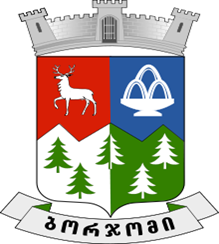 ბორჯომის მუნიციპალიტეტის 2024-2027 წლების პრიორიტეტების დოკუმენტიმუნიციპალიტეტის ეკონომიკური განვითარება ძირითადად ეფუძნება ქვეყნის ეკონომიკური განვითარების პოლიტიკას, თავისუფალი ბაზრის პრინციპებს. მუნიციპალიტეტის მთავარი მიზანია ხელი შეუწყოს პანდემიით დაზარალებული ბიზნესის აღდგენასა და შემდგომ გაფართოებას, აღნიშნულიდან გამომდინარე ყურადღება დაეთმობა ინფრასტრუქტურის სწრაფ განვითარებას, როგორც ეკონომიკური ზრდის მასტიმულირებელ ფაქტორს. გრძელვადიანი და მაღალი ეკონომიკური ზრდის უზრუნველსაყოფად, ადგილობრივი ხელისუფლება იმუშავებს ეკონომიკის სტრუქტურულ ტრანსფორმაციაზე და ეკონომიკის ფაქტორების, ასევე მუნიციპალურ საკუთრებაში არსებული რესურსების მაქსიმალურ ჩართვაზე ეკონომიკურ აქტივობაში.ამასთან, აქტიურად გაგრძელდება შესაბამისი მუნიციპალური ინსტიტუტების მუშაობის ხარისხობრივი გაუმჯობესება, რაც ხელს შეუწყობს მუნიციპალიტეტის ეკონომიკური პოლიტიკის ეფექტიანად განხორციელებას.მუნიციპალიტეტის 2024-2027 წლების პრიორიტეტების დოკუმენტს საფუძვლად დაედო საქართველოს საბიუჯეტო კოდექსის 34-ე მუხლის მე-4 ნაწილის მოთხოვნათა გათვალისწინებით საქართველოს მთავრობის მიერ საქართველოს პარლამენტში წარდგენილი ქვეყნის ძირითადი მაკროეკონომიკური და ფისკალური პარამეტრების დოკუმენტი და საქართველოს საბიუჯეტო კოდექსის 77-ე მუხლის პირველი პუნქტის შესაბამისად საქართველოს ფინანსთა სამინისტროდან მიღებული წერილი 2024 საბიუჯეტო წლის ძირითად საბიუჯეტო პარამეტრების შესახებ. მუნიციპალიტეტის 2024-2027 წლების პრიორიტეტების დოკუმენტის პირველად ვარიანტში ასახულია ზოგადი ინფორმაცია მუნიციპალიტეტის შესახებ, მუნიციპალიტეტის შემოსავლების და ხარჯების აგრეგირებული მაჩვენებელი 2024-2027 წლებისთვის, 2022 წლის და მიმდინარე 2023 წლის 6 თვის ბიუჯეტის შესრულებს მონაცემები და მუნიციპალიტეტის პრიორიტეტები და პროგრამები საშუალოვადიან პერიოდში. დაგეგმილია მუნიციპალიტეტის კომპეტენციის სფეროში/დარგში/მიმართულებაში გენდერული თანასწორობის ასპექტების გათვალისწინება;თავი I. ზოგადი ინფორმაცია მუნიციპალიტეტის შესახებბორჯომის მუნიციპალიტეტი როგორც ადმინისტრაციულ – ტერიტორიული ერთეული შედის სამცხე–ჯავახეთის მხარეში. იგი ისტორიული კუთხის თორის ტერიტორიაზე მდებარეობს. 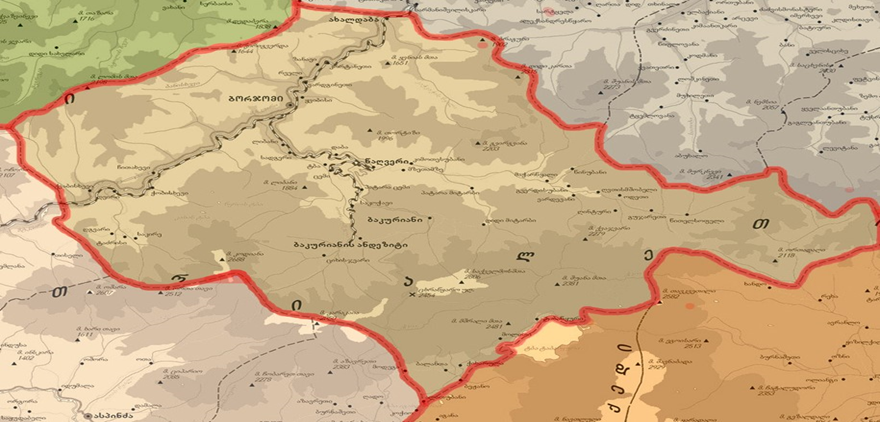 ის მოქცეულია თრიალეთის ქედის დასავლეთით და მესხეთის ქედის აღმოსავლეთით, უჭირავს თორის ქვაბული და ბორჯომის ხეობა.  მუნიციპალიტეტის ტერიტორია არის 1189 კვ კმ. მათ შორის 440 კვ. კმ. მუნიციპალიტეტის ტერიტორიაზე არის მდინარეები მტკვარი, ბორჯომულა, გუჯარეთის წყალი; ტბები: ტაბაწყური, კახისი, წეროს ტბა და სხვა. მუნიციპალიტეტის მთავარი წიაღისეული სიმდიდრეა მინერალური წყლები, განსაკუთრებით კი ფართოდ ცნობილია ბორჯომის მინერალური სამკურნალო წყალი. მინერალური წყაროებისა და ულამაზესმა ბუნებამ ბორჯომს საქვეყნოდ გაუთქვა სახელი და საკურორტო ზონად ჩამოაყალიბა. მე–19 საუკუნის დასაწყისში ქალაქი ბალნეოლოგიურ კურორტად და რომანოვების სამეფო დინასტიის საზაფხულო რეზიდენციად გადაიქცა. ბორჯომის მუნიციპალიტეტის შემადგენლობაშია დაბა ბაკურიანი, რომელიც ცნობილია, როგორც ერთ–ერთი საუკეთესო სათხილამურო ზამთრის კურორტი. ბორჯომის მუნიციპალიტეტის მოსახლეობა 2023 წლის მდგომარეობით 24,9 ათასი  კაცია. სიმჭიდროვე – 21 კაცი კვადრატულ კილომეტრზე. მუნიციპალიტეტში 11 ადმინისტრაციული ერთეულია , მათ შორის 1 ქალაქი, 3დაბა და 31 სოფელი.2023 წლის მდგომარეობით მუნიციპალიტეტში დასახლებული 24,9 ათასი მოსახლიდან 13,2 ათასი ქალბატონია, ხოლო 12,0 მამაკაცი. მათ შორის საქალაქო დასახლებებში რეგისტრირებულია  სულ 15,2 ათასი პირი, მათ შორის 7,0 ათასი მამაკაცი და 8,2 ქალბატონი. სასოფლო დასახლებებში რეგისტრირებულია 10,0 ათასი მცხოვრები მათ შორის 5,0 მამაკაცი და 5,0 ქალბატონი.მუნიციპალიტეტში რეგისტრირებულია 5,6 ათასი 6 წლამდე ბავშვი, 6,8 ათასი 6-დან 18 წლამდე მოზარდი, 6.3 ათასი პენსიონერი, მათ შორის 3237 ათასი სოციარურად დაუცველი სტატუსის მქონე პირია. მაღალმთიან დასახლებებში მცხოვრები სტატუსის მქონე პირთა რაოდენობის 2022 წლის  მდგომარეობით შეადგენს  6 768 ათას მოსახლეს. მუნიციპალიტეტის შემოსავლებს უზრუნველყოფს: მრეწველობა (მინერალური წყლის ექსპორტი 71%) ტურიზმი, მშენებლობა, ვაჭრობა, მცირე მეწარმეობა და საჯარო მომსახურებები.ბორჯომში ფუნქციონირებს 2 ბორჯომის ჩამოსასხმელი ქარხანა, რომლის მეშვეობითაც მინერალური წყლით მარაგდება მსოფლიოს 40–მდე ქვეყანა.  სამწუხაროდ საქართველოში არ არსებობს სტატისტიკა მთლიანი შიდა პროდუქტის დათვლისა მუნიციპალიტეტების მიხედვით. აღნიშნულიდან გამომდინარე ჩვენ გვიხდება ნაკლებად ავღვწეროთ მუნიციპალიტეტის ეკონომიკური მდგომარეობა და პირდაპირ განვიხილავთ ბიუჯეტის შესრულების მაჩვენებლებს.ბოლო წლების მონაცემები მეტყველებენ, რომ ბორჯომის მუნიციპალიტეტის ბიუჯეტის შემოსავლების ყველაზე დიდი კომპონენტი არის ბუნებრივი რესურსებით სარგებლობის მოსაკრებლიდან მიღებული შემოსავლები. აღნიშნული შემოსავლის ძირითადი გადამხდელია შ.პ.ს.აიდიეს კომპანი, რომელიც ბორჯომის მინერალური წყლის მოპოვებისათვის დაწესებული მოსაკრებლის გადამხდელია. 2019 წლიდან საქართველოს ცენტრალური ხელისუფლების მიერ მუნიციპალიტეტების დეცენტრალიზაციის სტრატეგიის ფარგლებში გადადგმულმა ნაბიჯებმა (საბიუჯეტო კოდექსში განხორციელებული ცვლილება, რის მიხედვითაც  მუნიციპალიტეტის ბიუჯეტში რჩება დამატებული ღირებულების გადასახადების გარკვეული ნაწილი) მნიშვნელოვნად გაზარდა მუნიციპალიტეტის საკუთარი შემოსავლები. მიუხედავად იმისა, რომ ბორჯომის მუნიციპალიტეტს აქვს საშუალება საკუთარი შემოსავლებით გარკვეულწილად დამოუკიდებლად უზრუნველყოს თავისი ექსკლუზიური უფლებამოსილებები, იგი მაინც საჭიროებს კაპიტალური პროექტების განსახორციელებლად სახელმწიფო ბიუჯეტის დახმარებას.  მაგალითად 2022 წელს  სახელმწიფო ბიუჯეტიდან ამ მიზნით გამოყოფილმა სახსრებმა მთლიანი ბიუჯეტის 32,9 პროცენტი შეადგინა. აღნიშნული კი მეტყველებს იმაზე, რომ მუნიციპალიტეტმა რომ განახორციელოს თავისი ინსტიტუციური, სოციალური და ეკონომიკური ფუნქციები, დამოკიდებული არ არის მხოლოდ ბორჯომის მუნიციპალიტეტის ეკონომიკურ ზრდაზე, არამედ მთელი ქვეყნის სოციალურ–ეკონომიკურ განვითარებაზე და მთლიანი შიდა პროდუქტის განაწილების წესზე. ეს გარემოება კი მუნიციპალიტეტის ბიუჯეტს დამოკიდებულს ხდის მოზიდულ სახსრებსა და ცენტრალური ხელისუფლების მიერ განსაზღვრულ პრიორიტეტებზე, რაც მუნიციპალიტეტის განვითარების გრძელვადიანი ფინანსური სტრატეგიის შემუშავებაში უმთავრეს რისკ ფაქტორს შეადგენს. თავი II. ძირითადი ფინანსური მაჩვენებლები2.1 შემოსავლების და ხარჯების აგრეგირებული მაჩვენებელი 2024-2027 წლებისთვისსაშუალოვადიან პერიოდში საბიუჯეტო შემოსულობების პროგნოზული გათვლებისას, გათვალისწინებულ იქნა 2024-2027 წლებისათვის ქვეყნის ძირითადი მონაცემებისა და მიმართულებების დოკუმენტის პირველადი ვარიანტით განსაზღვრული მაკროეკონომიკური და ფისკალური მონაცემები. ასევე ბიუჯეტის ძირითადი მაჩვენებლები, რომლის მიხედვითაც განისაზღვრა ბორჯომის მუნიციპალიტეტის 2024-2027 წლების შემოსულობების პროგნოზი საშუალოვადიან პერიოდში. დღგ-დან შემოსავლების საპროგნოზო მაჩვენებლები დათვლილია საბიუჯეტო კოდექსის 71-ე მუხლის შესაბამისად. მუნიციპალიტეტის 2024-2027 წლის შემოსავლებისა და ხარჯების საპროგნოზო აგრეგირებული მაჩვენებლები განისაზღვრა შემდეგნაირად:2.2 გასული 2022 წლის  და მიმდინარე 2023 წლის 6 თვის ბიუჯეტის შესრულება2022 წელი - ბიუჯეტის შესრულების ანალიზი ბიუჯეტის შემოსულობების (შემოსავლები, არაფინანსური აქტივები, ფინანსური აქტივები) გეგმა განისაზღვრა 33 686,4 ათასი ლარით, ფაქტიურმა შესრულებამ შეადგინა შეადგინა 35 165.2 ათასი ლარი, რაც 2022 წლის გეგმიური მაჩვენებლის 103.3%-ია.  ბიუჯეტის შემოსავლების (გადასახადები, გრანტები, სხვა შემოსავლები) სახით მობილიზებულია 34,575.2   ათასი ლარი, რაც საპროგნოზო მაჩვენებლის (   34,575.2   ათასი ლარი) 102,6% და მთლიანი - შემოსულობების 98.8% შეადგინა.  მათ შორის:გადასახადები:ბორჯომის მუნიციპალიტეტის 2022 წლის ბიუჯეტის შემოსულობების  შესრულების შედეგების მიხედვით, საგადასახადო შემოსავლების ფაქტიურ შესრულებაზე მოდის   10 800.6 ათასი ლარი. რაც შესაბამისი გეგმიური მაჩვენებლის  10 405.0   ათასი ლარის   103.8%-ია. მთლიან შემოსულობებში საგადასახადო შემოსავლების წილი შეადგენს 30.7%-ს.                  გრანტები 2022 წლის განმავლობაში ბორჯომის მუნიციპალიტეტის ბიუჯეტში გრანტის სახით მიღებული იქნა 11 553.9 ათასი ლარი. გეგმიური მაჩვენებელი 11 651.9 ათასი ლარი სხვაობა  შეადგენს  - 98.0 ათასს ლარს. შესრულება  99,2 %.     ადგილობრივი ბიუჯეტის მთლიან შემოსულობებში გრანტის წილი  32.9%-ია.    2022 წლის განმავლობაში ბორჯომის მუნიციპალიტეტის ბიუჯეტში გრანტის სახით მიღებულმა სახსრებმა შეადგინა 11 553.9 ათასი ლარი. მიზნობრივი ტრანსფერი 333.2 ათასი ლარი მათ შორის დელეგირებული უფლებამოსილებისათვის 225.0 ათასი ლარი და მოსწავლეების ტრანსპორტირებისათვის 108.2 ათასი ლარი. სპეციალური ტრანსფერი 2 399.0 ათასი ლარი, კაპიტალური ტრანსფერი 6 990.5 ათასი ლარი და განახლებული რეგიონრბის დაფინანსება (მგფ) 1 831.2 ათასი ლარი.სხვა  შემოსავლები     სხვა შემოსავლების 2022 წლის საპროგნოზო მოცულობა 11 629.5 ათასი ლარით განისაზღვრა,  ფაქტიურმა შემოსავალმა შეადგინა 12  220.6  ათასი ლარი ანუ გეგმის 105.1 %. სხვა შემოსავლების წილი ადგილობრივი ბიუჯეტის მთლიან შემოსულობებში შეადგენს  24.8%-ს     არაფინანსური აქტივების კლება          2022 წლის განმავლობაში არაფინანსური აქტივების კლებიდან მიღებულმა შემოსავალმა შეადგინა 590.0 ათასი ლარი რაც შესაბამისი გეგმის (350.0 ათასი ლარი) 168.6%-ია. არაფინანსური აქტივების კლება მოიცავს სახელმწიფო საკუთრებაში არსებული არასასოფლო სამეურნეო მიწის გაყიდვიდან, რომელიც განლაგებულია ადგილობრივი თვითმმართველობის ტერიტორიაზე მიღებულ შემოსავალს, საიდანაც საანგარიშო პერიოდის განმავლობაში მიღებული იქნა 396.7 ათასი ლარი, ასევე ძირითადი აქტივების გაყიდვიდან მიღებული შემოსავალი 193.3 ათასი ლარი, აღნიშნული შემოსავალი საანგარიშო პერიოდში მიღებულია სახელმწიფო არასაცხოვრებელი შენობების გაყიდვიდან, რომელიც განლაგებულია ადგილობრივი თვითმმართველობის ტერიტორიაზე. 2022 წლის დასაწყისისათვის ბიუჯეტის ანგარიშებზე არსებულმა ნაშთმა მთლიანობაში შეადგინა 7355.4 ათასი ლარი, ხოლო 2022 წლის ბოლოსათვის ბიუჯეტის ანგარიშებზე არსებულმა ნაშთმა მთლიანობაში შეადგინა 5672.4 ათასი ლარი.2022 წელს გადასახდელების საკასო შესრულების მაღალი - 89.6%-იანი მაჩვენებელი დაფიქსირდა, რაც 41147.1 ათას ლარს შეადგენსმუნიციპალიტეტის 2022 წლის ბიუჯეტით გამოყოფილი ასიგნებები ფუნქციონალური კლასიფიკაციის მიხედვით შემდეგნაირად მიიმართა: საერთო დანიშნულების სახელმწიფო მომსახურება –  6 354,7ლარიეკონომიკური საქმიანობა –5 648,2 ლარი;გარემოს დაცვა –  4 787,5 ლარი;საბინაო–კომუნალური მეურნეობა –  9 088,2 ლარი;ჯანმრთელობის დაცვა –174,3  ლარი;დასვენება, კულტურა და რელიგია –  4 341,9ლარი;განათლება –3 095,1 ლარი; სოციალური დაცვა -3 428,4 ლარი. 2022  წელს განსაზღვრულ პრიორიტეტებზე მიმართულმა სახსრებმა შეადგინა 38,666.3  ლარი,  შორის:ინფრასტრუქტურის განვითარება  მმართველობა და საერთო დანიშნულების ხარჯებიკულტურა ახალგაზრდობა და სპორტიგანათლება;ჯანმრთელობის დაცვა და სოციალური უზრუნველყოფა; დასუფთავება და გარემოს დაცვა.პრიორიტეტი:   მუნიციპალური ინფრასტრუქტურის განვითარება   ( კოდი 02 00)            საგზაო ინფრასტრუქტურის განვითარება (პროგრამული კოდი 02 01)გზების, ქუჩების, ტროტუარების, გარე-ვიდეო სამეთვალყურეო, სიჩქარის შემზღუდველი რადარებისა და საგზაო ინფრასტრუქტურის მოვლა-პატრონობა. (პროგრამული კოდი 02 01 01 -02 01 05)პროგრამის განმახორციებელი: ბორჯომის მუნიციპალიტეტის მერია. პროგრამის ფინანსური მაჩვენებლები:დაზუსტებულმა გეგმამ შეადგინა 5 282.5 ათასი ლარი, საკასო შესრულება 4 603.3 ათასი ლარი. შესრულების  პროცენტი  87.2%   პროგრამის აღწერა:         საგზაო ინფრასტრუქტურის გამართული ფუნქციონირების  ხელშეწყობა, ,პროგრამის ფარგლებში განხორციელდა მუნიციპალიტეტში არსებული შიდასახელმწიფოებრივი მნიშვნელობის  გზების , ხიდების, ქუჩებისა და ფეხით სავალი ნაწილის  რეაბილიტაცია , კაპიტალური მშენებლობა, საგზაო ინფრასტრუქტურის  მოვლა-პატრონობა. გარე-ვიდეო სამეთვალყურეო სათვალთვალო კამერების შესყიდვა და მოვლა-პატრონობა. მიღწეული შედეგი:შენარჩუნებულია გზების, ქუჩების  ინფრასტრუქტურა ექსპლუატაციისათვის ვარგის მდგომარეობაში            გზების რეაბილიტაცია (პროგრამული კოდი 02 01 01)   საკასო ხარჯმა შეადგინა  -   3 235.0 ათასი ლარი, შესრულება 87.7%. (გეგმა 3 689.8  ათასი ლარი) აღნშნული ქვეპროგრამის ფარგლებში განხორციელდა:  ქ.ბორჯომში, 9 აპრილის ქუჩა №12-18-ის მიმდებარე ჩიხის,  ქეთევან წამებულის ქუჩის ჩიხის, სოფელ ბეშეთში საავტომობილო გზის (I ეტაპი), სოფ. ყვიბისში შიდა საუბნო გზის დარბაიძეები-შუბითიძეების უბნის და სოფ. ყვიბისში ხაჩიძეები-ციცქიშვილების უბნის ჩიხის რეაბილიტაცია,  ბორჯომის მუნიციპალიტეტის სოფ. სადგერში შიდა საუბნო გზის, სოფ.ცემში, სოფ.ვარდგინეთში  და  სოფ. ტბაზე შიდა საუბნო ჩიხების (l და ll მონაკვეთები) რეაბილიტაცია; დაბა ბაკურიანში  წერეთლის ქუჩის მონაკვეთის (დიდველის გზამდე), ქუმარიტაშვილის ქუჩისა და ჩიხის ,    სასაფლაოსთან მისასვლელი გზის და    წაქაძის ქუჩის ჩიხის (I და II მონაკვეთები) რეაბილიტაცია. ასევე  სოფ. საკირეში შიდა საუბნო გზის, სოფ. მოლითის მისასვლელი გზის და სოფ. დგვარში შიდა საუბნო გზის სარეაბილიტაციო სამუშაოები, რომლებიც დაიწო 2022 წელს და დასრულდება 2023 წელს. აღნიშნული გზების რეაბილიტაციის შედეგად ჯამში მოხდა 9,7 კმ მონაკვეთის  მოწესრიგება.         ფეხით სავალი ნაწილის მოპირკეთება (პროგრამული კოდი 02 01 02)   საკასო ხარჯმა შეადგინა 251.7 ათასი ლარი, შესრულების პროცენტი 96.3% (გეგმა 261.5 ) ათასი ლარი. ქვეპროგრამის ფარგლებში განხორციელდა  ქ. ბორჯომში 300 არაგველის ქუჩაზე გზის გამყოლი მოაჯირის, რუსთაველის ქ#109-ის მიმდებარედ კედლის, აღმაშენებლის ქუჩაზე მიმდინარეობს გზის გამყოლი მოაჯირის მოწყობა და ქ.ბორჯომში მისამართების აღმნიშვნელი აბრების შესყიდვა (თანმდევი მომსახურებით - მონტაჟი).       გარე ვიდეო სამეთვალყურეო,სიჩქარის შემზღუდველი ბარიერების და სიჩქარის რადარების შეძენა-დამონტაჟება ( 02 01 04) გეგმა 162.4 ათასი ლარი, საკასო ხარჯი 159.7 ათასი ლარი, შესრულება 98,3%.  ქვეპროგრამის ფარგლებში განხორციელდა  არსებული ვიდეო კამერების მოვლა პატრონობა და კამერების შეძენა/ მონტაჟი  ქ.ბორჯომში არსებულ სკვერებისა და ცენტრალურ ისტორიულ პარკში, ასევე დაემატა   სიჩქარის შემზღუდველი კამერები ქალაქის ტერიტორიაზე. .      საგზაო ინფრასტუქტურის მოვლა პატრონობა (02 01 05)   საკასო ხარჯმა შეადგინა 956.8 ათასი ლარი, შესრულების პროცენტი 82.0% (გეგმა  1 166.8 ) ათასი ლარი. ქვეპროგრამის ფარგლებში მუნიციპალიტეტის ტერიტორიაზე გატარდა ინფრასტრუქტურის რეგულარული და სისტემური მოვლა-პატრონობა, საგზაო ინფრასტრუქტურის ვარგის მდგომარეობაში შენარჩუნება. არსებული   მოაჯირების, სახიდე გადასასვლელბის და სხვა საგზაო ინფრასტრუქტურის შეკეთება, მათი მოვლა პატრონობა, ზამთრის პერიოდში  განხორციელდა გზების, ხიდების, ფეხით სავალი ნაწილის გაწმენდა თოვლისა და ყინულის საფარისაგან. წყლის სისტემისა და საკანალიზაციო ქსელის განვითარება (პროგრამული კოდი 02 02)პროგრამის განმახორციებელი:ბორჯომის მუნიციპალიტეტის მერია.პროგრამის ფინანსური მაჩვენებლები:დაზუსტებულმა გეგმამ  შეადგინა 891.9 ათასი ლარი, საკასო ხარჯმა 868.3 ათასი ლარი, შესრულების პროცენტი  97.4%.პროგრამის აღწერა:                 პროგრამის ფარგლებში განხორციელდა  ბორჯომის მუნიციპალიტეტში სასმელი წყლის სისტემის და საკანალიზაციო ქსელის რეაბილიტაცია:   მიღწეული შედეგები:  გაუმჯობესდა მოსახლეობისათვის წყალმომარაგების მიწოდება  და საკანალიზაციო ქსელის სისტემის მოწყობილობა.წყალსადენებისა და  საკანალიზაციო სისტემების მოწყობა რეაბილიტაცია და მოვლა-პატრონობა (კოდი 02 02 01) საკასო ხარჯი 279.6 ათასი ლარი, შესრულების პროცენტი 93.6% (გეგმა 298.9) აღნიშნული ქვეპროგრამით განხორციელდა  ბორჯომის მუნიციპალიტეტის სოფ.საკირის სასმელი წყლის სისტემის მოწყობის სამუშაოები, ქ.ბორჯომში რუსთაველის ქუჩაზე საკანალიზაციო ქსელის რეაბილიტაცია,  ქ. ბორჯომში, მესხეთის ქ. #5-ის მიმდებარედ კანალიზაციის მაგისტრალის რეაბილიტაციის სამუშაოები.ა(ა)იპ -ბორჯომის სოფლის წყალი (02 02 02)  საკასო ხარჯი 588.7 ათასი ლარი, შესრულების პროცენტი 99.3% (გეგმა 593.0)  ქვეპროგრამით განხორციელდა ბორჯომის მუნიციპალიტეტის ტერიტორიაზე არსებულ  სოფლებში წყალსადენის ექსპლუატაცია,   სათავე-ნაგებობის და ქსელის რეაბილიტაცია, მოვლა-პატრონობა და გაწმენდითი სამუშაოები. რიგ სოფლებში: ჭობისხევი,ყვიბისი, ტიმოთესუბანი, ბეშეთში და მზეთამზეში შეიცვალა დაზიანებული წყლის მილები.გარე-განათება (პროგრამული კოდი 02 03)  პროგრამის განმახორციებელი:ბორჯომის მუნიციპალიტეტის მერია.პროგრამის ფინანსური მაჩვენებლები:დაზუსტებულმა გეგმამ  შეადგინა 1 733.6 ათასი ლარი, საკასო ხარჯმა 1 518.9 ათასი ლარი, შესრულების პროცენტი  87.6%.პროგრამის აღწერა:                 განათება.პროგრამის ფარგლებში განხორციელდა:გარე განათების წერტების ( ქუჩები, მოედნები, პარკები, სკვერები)  მოვლა-ექსპლოატაცია და მოხმარებული ელ. ენერგიის საფასურის დაფარვა ; დასახლებული პუნქტების განათების სამუშაოები და ელ. ენერგიის ქსელში ჩართვა.   მიღწეული შედეგები:  უზრუნველყოფილია გარე განათების ქსელის გამართულად ფუნქციონირება და გარე განათების ქსელის გაფართოება.   გარე განათების ქსელის მოწყობა რეაბილიტაცია და ექსპლუატაცია (კოდი 02 03 01) საკასო ხარჯი 1006.6 ათასი ლარი, შესრულების პროცენტი 83.3% (გეგმა 1 208.9) აღნიშნული ქვეპროგრამით განხორციელდა  ბორჯომის მუნიციპალიტეტში გარე განათების ქსელის ელექტრო ენერგიის ხარჯის ანაზღაურება და დასრულდა ქ. ბორჯომში, რუსთაველის ქუჩის გამყოლი სკვერიდან საჰაერო მონაკვეთის  გადატანა საკაბელო ხაზში საყრდენებს შორის.ა(ა)იპ -ბორჯომის გარე განათება (02 03 02)  საკასო ხარჯი 512.3 ათასი ლარი, შესრულების პროცენტი 97.6% (გეგმა 524.7)  ქვეპროგრამით განხორციელდა ბორჯომის მუნიციპალიტეტის ტერიტორიაზე არსებული გარე განათების ქსელის ექსპლუატაცია, მოვლა, შენახვა  და საჭიროების შემთხვევაში დამატებითი სანათი წერტილების მოწყობის სამუშაოების განხორციელება.მშენებლობა. ავარიული ობიექტების და შენობების რეაბილიტაცია (პროგრამული კოდი 02 04)  პროგრამის განმახორციებელი:ბორჯომის მუნიციპალიტეტის მერია.პროგრამის ფინანსური მაჩვენებლები:დაზუსტებულმა გეგმამ  შეადგინა 4 726.1 ათასი ლარი, საკასო ხარჯმა 4 013.4 ათასი ლარი, შესრულების პროცენტი  84.9%.პროგრამის აღწერა:                 აღნიშნული პროგრამით განხორციელდა ქალაქის იერსახის შეცვლა, მოწესრიგებული და უსაფრთხო ინფრასტრუქტურა, პროგრამის ფარგლებში მოხდა  საცხოვრებელი და არასაცხოვრებელი შენობების რეაბილიტაცია, ქ.ბორჯომში ცენტრალურ ქუჩაზე არსებული შენობების ფასედების რეაბილიტაცია, ბინათმესაკუთრეთა ამხნაგობის პროგრამის ფარგლებში სხვადასხვა საერთო სარგებლობის ინფრასტრუქტურის  რეაბილიტაცია,  საყრდენი კედლებისა და ნაპირსამაგრი სამუშაოების განხორციელება.         მიღწეული შედეგები:   ქ.ბორჯომში განხორციელდა ცენტრალურ ქუჩებზე მრავალსართულიანი კორპუსების ფასადების რეაბილიტაცია, გაუმჯობესებულია ბინათმესაკუთრეთა ამხანაგობების საერთო საკუთრებაში არსებული ინფრასტრუქტურა. ასევე განხორციელდა საყრდენი კედლებისა და ნაპირსამაგრი რკინა ბეტონის კედლის მოწყობა. საცხოვრებველი და არასაცხოვრებელი შენობების რეაბილიტაცია და ცენტრალურ ქუჩებზე ფასადების რეაბილიტაცია (კოდი 02 04 01) საკასო ხარჯი 2 672.7 ათასი ლარი, შესრულების პროცენტი 96.6% (გეგმა 2 766.5) აღნიშნული ქვეპროგრამით განხორციელდა ქ. ბორჯომში რუსთაველის ქუჩა #115-ში და ქ.#109-ში შენობის ფასადის და სახურავის რეაბილიტაცია; ქ.ბორჯომში თორის ქ#120-ში და რუსთაველის 69-ში ლიფტების რეაბილიტაცია, მესხეთის ქ#35 და #61 ში არსებული მრავალბინიანი საცხოვრებელი  კორპუსების ფასადების და ეზოში არსებული ღობის რეაბილიტაცია, აღმაშენებლის ქ#35 ში არსებული კორპუსის ფასადის რეაბილიტაცია, ბორჯომის მუნიციპალიტეტის სოფელ ყვიბისში მდებარე მრავალბინიანი  საცხოვრებელი სახლის სახურავის რეაბილიტაცია, ბორჯომის მუნიციპალიტეტის სოფელ ტაბაწყურში რიტუალების სახლის სველი  წერტილის მოწყობის სამუშაოები.         ბინათმესაკუთრეთა ამხანაგობების ხელშეწყობის პროგრამა (კოდი 02 04 02)  საკასო ხარჯი    144.2 ათასი ლარი, შესრულების პროცენტი 23.9% (გეგმა 603.1) აღნიშნული ქვეპროგრამით განხორციელდა ქ. ბორჯომში გამსახურდიას ქ#2-ში, რუსთაველის ქ. I შესახვევის #5 და თორის ქუჩა #58 და #60- ში საცხოვრებელი სახლის სახურავის რეაბილიტაცია.        საყრდენი კედლების, ნაპირსამაგრი ნაგებობების და გაბიონების მოწყობა, რეაბილიტაცია და ექსპლუატაცია (კოდი 02 04 03)  საკასო ხარჯი    1 196.5 ათასი ლარი, შესრულების პროცენტი 88.2% (გეგმა 1 356.4) აღნიშნული ქვეპროგრამით განხორციელდა ბორჯომის მუნიციპალიტეტის სოფელ საკირეში რიტუალების სახლის  მიმდებარედ გზაზე საყრდენი კედლის, სოფელ დვირში გზის დამცავი კედლის, სოფ.ტიმოთესუბანში ღელის ნაპირსამაგრი რკინაბეტონის კედლის მოწყობა  (ორი ეტაპი);სამშენებლო სამუშაოები დაწყებულია ქ. ბორჯომში თორის ქუჩა #36 - 40- ის  მიმდებარედ რკინა- ბეტონის საყრდენი კედლის მოწყობაზე რომელიც  დასრულდება 2023 წელს.კეთილმოწყობის ღონისძიებები (პროგრამული კოდი 02 05)  პროგრამის განმახორციებელი:ბორჯომის მუნიციპალიტეტის მერია.პროგრამის ფინანსური მაჩვენებლები:დაზუსტებულმა გეგმამ  შეადგინა 1 523.6 ათასი ლარი, საკასო ხარჯმა 1 179.6 ათასი ლარი, შესრულების პროცენტი  77.4%.პროგრამის აღწერა:                 აღნიშნული პროგრამით განხორციელდა ადგილობრივი მოსახლეობისა და ვიზიტორებისათვის კომფორტული მოსასვენებელი ზონის შექმნა. პროექტის ფარგლებში განხორციელდა მუნიციპალიტეტის ტერიტორიაზე სკვერების მოწყობა-რეაბილიტაცია, გამწვანება, სანიაღვრე არხების რეაბილიტაცია მოვლ-პატრონობა, სასაფლაოების მოვლა-პატრონობა.     მიღწეული შედეგები:   ბორჯომის მუნიციპალიტეტის ტერიტორიაზე განხორციელდა ქალაქის გამწვანება, სკვერების, სანიაღვრე არხების მოწყობა-რეაბილიტაცია და სასაფლაოს მოვლა პატრონობა.სანიაღვრე და სარწყავი არხების გაწმენდა, კეთილმოწყობა და რეაბილიტაცია  (კოდი 02 05 01)  საკასო ხარჯი    149.4 ათასი ლარი, შესრულების პროცენტი 66.4% (გეგმა 225.0) აღნიშნული ქვეპროგრამით განხორციელდა ბორჯომის მუნიციპალიტეტის ტერიტორიაზე გზების გამყოლი სანიაღვრეებისადა სანიაღვრე ჭების მოვლა- პატრონობა, დაბა ბაკურიანში წაქაძის ქუჩის ჩიხში (სახლი  ტყეში) არსებული სანიაღვრე არხის ცხაურის მოწყობა.ქუჩების გამწვანება და სკვერების კეთილმოწყობა  (კოდი 02 05 02)  საკასო ხარჯი    678.7 ათასი ლარი, შესრულების პროცენტი 71.7% (გეგმა 946.4) აღნიშნული ქვეპროგრამით განხორციელდა ქ. ბორჯომში რუსთაველის ქუჩაზე სანაპირო სკვერის მოწყობა  (გარდამავალი), ა.შანიძის ქ. #24-ის მიმდებარედ მოსასვენებელი სივრცის მოწყობა, რუსთაველის ქ. #51-დან ქ. #53-ის მიმდებარედ  და სოფ.ტიმოთესუბანში სკვერის მოწყობის სამუშაოები, განხორციელდა საინფორმაციო აბრების შესყიდვა და სკვერებში განთავსება.ა(ა)იპ ბორჯომის გამწვანება 2012  (კოდი 02 05 03)  საკასო ხარჯი    256.9 ათასი ლარი, შესრულების პროცენტი 99.7% (გეგმა 257.6) აღნიშნული ქვეპროგრამით განხორციელდა: სეზონური და მრავალწლიანი მცენარეებით ქალაქის სხვადასხვა ტერიტორიის გამწვანება, ჩატარებული იქნა სხვადასხვა სახის  სამუშაოები მწვანე საფარის გაცელვა, მწვანე ბალახის დაგროვება და გატანა, ხე- მცენარეების დეკორატიული სხვლა, გადამხმარი და დაზიანებული ხე მცენარეების ამოძირკვა და გატანა, სასუქის შეტანა, ხე-მცენარეების გადაბელვა, მწვანე ნარგავების მორწყვა, ტერიტორიის ჰერბიციდებით დამუშავება, ხე-მცენარეების ირგვლივ შემობარვა გათოხნა-გაფხვიერება, სეზონური მოყვავილე ერთწლიანი ყვავილების დარგვა და ამოღება, მცენარეების ირგვლივ გამარგვლა-გამოხილვა, მცენარეების შეწამლვა შხამქიმიკატებით.ა(ა)იპ ბორჯომის საასაფლაო  (კოდი 02 05 05)  საკასო ხარჯი    94,6 ათასი ლარი, შესრულების პროცენტი 99.9% (გეგმა 94.7) აღნიშნული ქვეპროგრამით ხორციელდებოდა საფლავებამდე მისასვლელი შიდა გზების და ბილიკების გაწმენდვა, ბალახის, ბუჩქების და ხეების გაკრეჭა.ასევე სისტემატიურად  გროვდებოდა  საყოფაცხოვრებო და საამშენებლო ნაგავი და მისი ტერიტორიიდან გატანის დროული ორგანიზება. მუნიციპალური ტრანსპორტის განვითარება (პროგრამული კოდი 02 06)  პროგრამის განმახორციებელი:ბორჯომის მუნიციპალიტეტის მერია.პროგრამის ფინანსური მაჩვენებლები:დაზუსტებულმა გეგმამ  შეადგინა 1 633.5 ათასი ლარი, საკასო ხარჯმა 1 631.8 ათასი ლარი, შესრულების პროცენტი  99.9%.პროგრამის აღწერა:                 აღნიშნული პროგრამით განხორციელდა მოსახლეობის მუნიციპალური ტრანსპორტით მომსახურეობით ორგანიზება შეუფერხებლად, შიდასაქალაქო, საგარეუბნო და სარაიონთაშორისო მარშრუტებზე;  ტარიფების შენარჩუნება;  მოსწავლეთა გადაყვანა დროულად და უსაფრთხოდ სასწავლო დაწესებულებებში; ტექნიკურად გამართული ტრანსპორტის უზრუნველყოფა; სპეც-ტექნიკით (ტრაქტორები) ბორჯომის მუნიციპალიტეტის ტერიტორიაზე სხვადასხვა სამუშაოების შესრულება.     მიღწეული შედეგები:   პროგრამის ფარგლებში მოხდა სუბსიდირება ბორჯომის მუნიციპალიტეტის ავტოპარკის გამართული ფუნქციონირებისათვის. საპროექტო დოკუმენტაციისა და საექსპერტო მომსახურეობის შესყიდვა (პროგრამული კოდი 02 07)  პროგრამის განმახორციებელი:ბორჯომის მუნიციპალიტეტის მერია.პროგრამის ფინანსური მაჩვენებლები:დაზუსტებულმა გეგმამ  შეადგინა 740.2 ათასი ლარი, საკასო ხარჯმა 443.4 ათასი ლარი, შესრულების პროცენტი  59,9%.პროგრამის აღწერა:                 აღნიშნული პროგრამით მოხდა ბორჯომის  მუნიციპალიტეტის მიერ განხორციელებული 50000 ლარზე მეტი ღირებულების ინფრასტრუქტურული ობიექტების  სამშენებლო სამუშოების  საზედამხედველო მომსახურეობის  დაფინანსება და განხორციელდა ინფრასტრუქტურული პროექტების და  სახარჯთაღრიცხვო დოკუმენტაციის მომზადება. მიღწეული შედეგები:   ხარისხიანად შესრულებული ინფრასტრუქტურული პროექტებიგანახლებული რეგიონების დაფინანსება (პროგრამული კოდი 02 08)  პროგრამის განმახორციებელი:ბორჯომის მუნიციპალიტეტის მერია.პროგრამის ფინანსური მაჩვენებლები:დაზუსტებულმა გეგმამ  შეადგინა 1 927.8 ათასი ლარი, საკასო ხარჯმა 1 831.2 ათასი ლარი, შესრულების პროცენტი  95.0%.პროგრამის აღწერა:                 პროგრამის ფარგლებში სახელმწიფო პროგრამით განხორციელდა „განახლებული რეგიონების“ ის შესახებ, რომელიც ითვალისწინებდა ხელსაყრელი და დაბალანსებული მდგრადი სოციალურ-ეკონომიკური გარემოს შექმნა, ტურისტულად მიმზიდველი და ადგილობრივი მოსახლეობისთვის  სოციალური გარემოს გაუმჯობესების მიზნით,  პროგრმის ფარგლებში განხორციელდა ქ. ბორჯომში კოსტავას  სახელობის სკვერის და მოედნის რეაბილიტაცია.  მიღწეული შედეგები:   ტურისტებისთვის და ადგილობრივი მოსახლეობისთვის  შექმნილია კეთილმოწყობილი და რეაბირიტირებული კოსტავას სახელობის სკვერი.    განახლებული რეგიონების დაფინანსება (პროგრამული კოდი 02 09)  პროგრამის განმახორციებელი:ბორჯომის მუნიციპალიტეტის მერია.პროგრამის ფინანსური მაჩვენებლები:დაზუსტებულმა გეგმამ  შეადგინა 1 220.0 ათასი ლარი, საკასო ხარჯმა 807.9 ათასი ლარი, შესრულების პროცენტი  66.2%.პროგრამის აღწერა:                 პროგრამის ფარგლებში განხორციელდა სტიქიის შედეგან მიყენებული ზიანის აღმოფხვრის ღონისძიებები. კერძოდ  ქ. ბორჯომში რობაქიძის ქუჩაზე გზის დამჭერი კედლის რეაბილიტაცია და მესხეთის # 31-ში ბუნებრივი არისი აფეთქების შედეგად დაზიანებული კორპუსის ფასადის და ლიფტის რეაბილიტაცია.მიღწეული შედეგები:   სტიქიის შედეგად მიყენებული ზიანის აღმოფხვრა.სოფლის მხარდაჭერის პროგრამა (პროგრამული კოდი 02 010)  პროგრამის განმახორციებელი:ბორჯომის მუნიციპალიტეტის მერია.პროგრამის ფინანსური მაჩვენებლები:დაზუსტებულმა გეგმამ  შეადგინა 833.0 ათასი ლარი, საკასო ხარჯმა 754.8 ათასი ლარი, შესრულების პროცენტი  90.6%.პროგრამის აღწერა:                 
პროგრამის ფარგლებში განხორციელდა  სოფლებისთვის პრიორიტეტული სოციალ-ეკონომიკური პროექტები. კერძოდ:   სკვერების რეაბილიტაცია განხორციელდა 8 სოფელში; სასმელი წყლის რეაბილიტაცია 4 სოფელში;  საგზაო ინფრასტრუქტურა და ფეხით სავალი ნაწილი მოწესრიგდა 11 სოფელში; მოეწყო საყრდენი კედლები 2 სოფელში; ხიდების რეაბილიტაცია -2 სოფელში; გარე განათების ქსელი მოეწყო -4 სოფელში; სანიაღვრე ქსელი და სარწყავი სისტემის რეაბილიტაცია განხორციელდა 2 სოფელში; ამბულატორიის რეაბილიტაცია 1 სოფელი; სასაფლაოს შემოღობვა -1 სოფელი. აღნიშნულ სამუშაოებში ჩართული იქნება სოფლის მოსახლეობა.   პროგრამით გათვალიწინებული თანხა წარიმართა სოფლის პირველი რიგის სოციალ-ეკონომიკური საჭიროებათა დასაფინანსებლად. მიღწეული შედეგები:   მოხდა ინფრასტრუქტურის მოწესრიგება სოფლად მცხოვრები მოსახლეობისათვის. პრიორიტეტი:   დასუფთავება გარემოს დაცვა   (კოდი 03 00)     ა(ა)იპ ბორჯომის დასუფთავება და კეთილმოწყობა (პროგრამული კოდი 03 01)პროგრამის განმახორციებელი:ა(ა)იპ ბორჯომის დასუფთავება და კეთილმოწყობა პროგრამის ფინანსური მაჩვენებლები:დაზუსტებულმა გეგმამ შეადგინა 1 855.1 ათასი ლარი, საკასო შესრულება 1 854.5 ათასი ლარი. შესრულების  პროცენტი  99.97%   პროგრამის აღწერა:     ქალაქის განვითარებისათვის აუცილებელია მისი იერსახის ჰიგიენური და
ესთეტური მოწესრიგება, ქალაქის ქუჩებსა და სკვერებში სისუფთავის დაცვა,
ეპიდემიური დაავადებების კერების მოსპობა, რაც მნიშვნელოვნად გააუმჯობესებს
მოსახლეობისა და ვიზიტორთა კეთილდღეობას . პროგრამის ფარგლებში განხორციელდა ბორჯომის მუნიციპალიტეტის ტერიტორიაზე არსებული ქუჩების, მოედნების, სკვერების, ტროტუარების სავალი ნაწილების დაგვა-დასუფთავება და საავტომობილო მაგისტრალის მიმდებარე ტერიტორიის დასუფთავება -გაწმენდა და მორეცხვა. ორგანიზაციებიდან, მოსახლეობიდან, დაწესებულებებიდან, მუნიციპალიტეტის სოფლებიდან ნარჩენების გატანა. მუნიციპალიტეტის ტერიტორიაზე ხეების გადაბელვა და კირით შეწამვლა. ფანტანების  და სკვერების მოვლა-პატრონობა. დაზიანებული ნაგვის ურნების შეკეთება.  მრავალსართულიან კორპუსებში სანაგვე ბუნკერის, ასევე ბორჯომის მუნიციპალიტეტის ტერიტორიაზე განთავსებული ნაგავშემკრები კონტეინერების დეზინსექციის და დეზინფექციის მომსახურება. საფეხმავლო ბილიკების და სკვერების  გველების საწინააღმდეგო დეზინფექცია.  მიღწეული შედეგი:უზუნველყოფილია დასუფთავების მუნიციპალური სერვისის ხარისხიანი ფუნქციონირება ნაგავმზიდი სპეც.მანქანებისა და სანაგვე ურნების შესყიდვა (პროგრამული კოდი 03 02)პროგრამის განმახორციებელი:ბორჯომის მუნიციპალიტეტის მერიაპროგრამის ფინანსური მაჩვენებლები:დაზუსტებულმა გეგმამ შეადგინა 16.7 ათასი ლარი, საკასო შესრულება 16.7 ათასი ლარი. შესრულების  პროცენტი  100%   პროგრამის აღწერა:     დასუფთავების სერვისით მთელი მუნიციპალიტეტის ტერიტორიის მოცვისათვის საჭიროა შეიქმნა დამატებითი კონტეინერების შესყიდვა. აღნიშნული პროგრამით შესყიდული იქნა 30 ცალი სანაგვე კონტეინერი.   მიღწეული შედეგი:მუნიციპალიტეტის ტერიტორიაზე გაზრდილია სანაგვე კონტეინერების რაოდენობა.      პრიორიტეტი:   განათლება   (კოდი 04 00)     სკოლამდელი დაწესებულებების ფუნქციონირება (პროგრამული კოდი 04 01)    ბაკურიანის სკოლამდელი აღზრდის დაწესებულება (კოდი 04 01 01)პროგრამის განმახორციებელი:ა(ა)იპ ბაკურიანის სკოლამდელი აღზრდის დაწესებულებაპროგრამის ფინანსური მაჩვენებლები:დაზუსტებულმა გეგმამ შეადგინა 316.5 ათასი ლარი, საკასო შესრულება 330.0 ათასი ლარი. შესრულების  პროცენტი  95.9%   პროგრამის აღწერა:     2022 წლის გეგმის ფარგლემში მიმდინარეობდა დაგეგმილი ღონიძიებების განხორციელება 88 აღსაზრდელზე. სწავლის ხარისხის ამაღლების მიზნით  ბაკურიანის სკოლამდელი აღზრდის დაწესებულების მიერ მოხდა აღმზრდელ-პედაგოგის ტრენინგ კურსის შესყიდვა და გადამზადდა 4 აღმზრდელი,1 მუსიკის მასწავლებელი და 4 აღმზრდელის თანაშემწე. 	სკოლამდელი აღზრდისა და განათლების დაწესებულებების აღსაზრდელთა კვების ხარისხის ამაღლების მიზნით შემუშავდა  სტანდარტით გათვალისწინებული პერსპექტიული მენიუები, ბავშვის კვების ხარისხის გაუმჯობესებისთვის მენიუები გამრავალფეროვანდა  სხვადასხვა სახის  ბოსტნეულით და  სეზონური ხილით. მიღწეული შედეგი:უზრუნველყოფილია სახელმწიფო სტანდარტების შესაბამისი სკოლამდელი აღზრდისა და განათლების მომსახურების მიწოდება.              ბორჯომის სკოლამდელი აღზრდის დაწესებულებების გაერთიანება „ბორჯომის ჯანმრთელი მომავალი“  (კოდი 04 01 02)პროგრამის განმახორციებელი:ა(ა)იპ    ბორჯომის სკოლამდელი აღზრდის დაწესებულებების გაერთიანება „ბორჯომის ჯანმრთელი მომავალი“  პროგრამის ფინანსური მაჩვენებლები:დაზუსტებულმა გეგმამ შეადგინა 2 373.8 ათასი ლარი, საკასო შესრულება 2 351.9 ათასი ლარი. შესრულების  პროცენტი  99.1%  პროგრამის აღწერა:     2022 წლის გეგმის ფარგლემში მიმდინარეობდა დაგეგმილი ღონიძიებების განხორციელება 650 აღსაზრდელზე. სწავლის ხარისხის ამაღლების მიზნით სკოლამდელი აღზრდის დაწესებულებების გაერთიანების მიერ მოხდა აღმზრდელ-პედაგოგის ტრენინგ კურსის შესყიდვა და გადამზადდა 27 აღმზრდელი,10 მუსიკის მასწავლებელი და 5 აღმზრდელის თანაშემწე. განათლების სამინისტროს სსიპ მასწავლებლის პროფესიული განვითარების ეროვნული ცენტრის მიერ ინკლუზიური სკოლამდელი აღზრდის გაძლიერების მიზნით გადამზადდა 18 თანამშრომელი, აქედან 5 ფსიქოლოგი, 3 სპეც.პედაგოგი, 5 აღმზრდელ პედაგოგი და 1 აღმზრდელი. 	სკოლამდელი აღზრდისა და განათლების დაწესებულებების აღსაზრდელთა კვების ხარისხის ამაღლების მიზნით შემუშავდა  სტანდარტით გათვალისწინებული პერსპექტიული მენიუები, ბავშვის კვების ხარისხის გაუმჯობესებისთვის მენიუები გამრავალფეროვანდა  რძის პროდუქტებით,  სხვადასხვა სახის  ბოსტნეულით და  სეზონური ხილით. ბაღების ადმინისტრირების კუთხით მოხდა საბავშვო ბაღებში სამზარეულო ინვენტარის შეძენა, ასევე ორი ბაღისთვის შეძენილი იქნა ტელევიზორები, 4 საბავშვო ბაღისთვის მუსიკალური ცენტრები, ერთი საბავშვო ბაღისთვის ელექტრონული პიანინო, გაერთიანების ადმინისტრაციისთვის  პრინტერები, ერთიპერსონალური კომპიუტერი მეთოდ- ოთახისთვის, ასევე ორი დიდიბაღისთვის სპეციალური სამრეწველო ხორცის მანქანა, დვირის საბავშვო ბაღში შეიცვალა ცენტრალური გათბობის 2 ბოილერი, თერთმეტივე საბავშვო ბაღისთვის  შეიქმნა საევაკუაციო გეგმები და შეძენილ იქნა ცეცხლმაქრები.  მიღწეული შედეგი:უზრუნველყოფილია სახელმწიფო სტანდარტების შესაბამისი სკოლამდელი აღზრდისა და განათლების მომსახურების მიწოდება.საჯარო სკოლების ფინანსური დახმარება და რეაბილიტაცია (კოდი 04 02)პროგრამის განმახორციებელი:მუნიციპალიტეტის მერიაპროგრამის ფინანსური მაჩვენებლები:დაზუსტებულმა გეგმამ შეადგინა 195.3 ათასი ლარი, საკასო შესრულება 124.6 ათასი ლარი. შესრულების  პროცენტი  63.8%   პროგრამის აღწერა:     2022 წლის გეგმის ფარგლემში გაეროს განვითარების პროგრამის „საქართველოს სოფლის მდგრადი განვითარების ხელშეწყობის (ENPARD III)“ ფარგლებში - ბორჯომის #3 და სოფ. დვირის საბავშვო ბაღის შენობებზე ქსელური ტიპის მზის ელ-სადგურების მოწოდებისა და მონტაჟის სამუშაოების შესყიდვა. ბორჯომის მუნიციპალიტეტის დაბა ახლადაბაში საბავშვო ბაღის შენობის ფასადის რეაბილიტაცია.ასევე დელეგირებული უფლებამოსილების ფარგლებში განხორციელდება საჯარო სკოლის მოსწავლეთა ტრანსპორტირება, მუნიცპალიტეტის სოფლებში მცხოვრები მოსწავლეების უახლოეს საგანმანათლებლო დაწესებულებამდე.  მიღწეული შედეგი:  სკოლების გამართული ინფრასტრუქტურა და საანგარიშო პერიოდში მოსწავლეების ტრანსპორტით გადაადგილების ხელშეწყობა.      საგანმანათლებლო ცენტრის დაფინანსება (კოდი 04 03)პროგრამის განმახორციებელი:ა(ა)იპ „ჩვენი ბორჯომისათვის)პროგრამის ფინანსური მაჩვენებლები:დაზუსტებულმა გეგმამ შეადგინა 64.0 ათასი ლარი, საკასო შესრულება 64.0 ათასი ლარი. შესრულების  პროცენტი  100%   პროგრამის აღწერა:      პროგრამის ფარგლებში განხოეციელდა ა(ა)იპ "ჩვენი ბორჯომისათვის"-თან არსებულ ბავშვთა და ახალგაზრდობის განათლებისა და განვითარების ცენტრის პროგრამის  ფარგლებში  შემეცნებით-შემოქმედებითი ბანაკების, ტრენინგების, ვორქშოპების, შემოქმედებითი კონფერენციების, ოლიმპიადების, ვიქტორინების, სპორტული ღონისძიებების, კონკურსების და ლექციების ჩატარება.  მიღწეული შედეგი: პროგრამის განხორციელების შედეგად მივიღებთ განათლებულ, სწავლასა   და წინსვლაზე ორიენტირებულ ახალგაზრდა თაობას.               პრიორიტეტი:   კულტურა, ახალგაზრდობა და სპორტი     სპორტის სფეროს განვითარება (პროგრამული კოდი 05 01)პროგრამის განმახორციებელი:მუნიციპალიტეტის მერიაპროგრამის ფინანსური მაჩვენებლები:დაზუსტებულმა გეგმამ შეადგინა 1 423.9 ათასი ლარი, საკასო შესრულება 1 364.3 ათასი ლარი. შესრულების  პროცენტი  95.8%   პროგრამის აღწერა:       აღნიშნული პროგრამით განხორციელდა სპორტის ისეთი სპორტული ღონისძიებების დაფინანსება როგორიცაა: უბნებისა და დაწესებულებების ჩემპიონატი ფეხბურთსა, ფრენბურთსა და კალათბურთში. ასევე მოყვარულთა ფეხბურთი, რომელსაც საქართველოს ეროვნული ფეხბურთის ფედერაცია ახორციელებს. სპორტული ფესტივალი სპორტი ბარიერების გარეშე და სხვა. სპორტული მოედნების და გარე სავარჟიშო კომპლექტების  მოწყობა/რეაბილიტაცია. ასევე განხორციელდა რაგბის კლუბ „ტაო“-ს დაფინანსება. მიღწეული შედეგი: მასობრივ სპორტში საზოგადოების ჩართულობა  და უზრუნველყოფილია  სასპორტო ინფრასტრუქტურის გამართული ფუნქციონირება.ა(ა)იპ ბორჯომის სკოლისგარეშე სასპორტო სკოლა  (კოდი 05 01 01 01 )  საკასო ხარჯი    748.3 ათასი ლარი, შესრულების პროცენტი 99.9% (გეგმა 749.2) აღნიშნული ქვეპროგრამით სასპორტო სკოლის მოსწავლეთა კონტინგენტით დაკომპლექტებულმა გუნდებმა იასპარეზეს 129-რესპუბლიკურ, რეგიონალურ და საერთაშორისო შეჯიბრებებზე. მათ შორის: ძიუ-დოში-18, ბ/რ ჭიდაობაში-17, რაგბში-17, მძლეოსნობაში-10, კარატეში-3, კიკ-ბოქსინგში-9, მკლავჭიდში-5,კრივში-3,ჭადრაკში-4, კალათბურთში-5, სამთო-სათხილამურო-2, ფეხბურთში-36 შეხვედრა (სხვადასხვა ასაკობრივ ჯგუფში).გასულ წელს სასპორტო სკოლის  ხელმძღვანელობის მაღალორგანიზებული სპორტული დონზე ჩატარდა რესპუბლიკური ტურნირი ძიუ-დოში, ბ/რ ჭიდაობაში. დ.ახალდაბის სტადიონზე- გაიმართა სამცხე-ჯავახეთის საფეხბურთო ჩემპიონატის I-ტური. რესპუბლიკური ტურნირი ,,ქართულ ჭიდაობაში’’. ჩატარდა ქალქაის ღია პირველობა კალათბურთში,სარაგბო ფესტივალი (მოზარდებში) ამხანაგური შეხვედრები ფეხბურთში, ჭადრაკში, კრივში, მკლავჭიდში და სხვა. 2022 წელს განსაკუთრებულ წარმატებას მიაღწია ჭადრაკის სექციის მოსწავლემ ბარბარე შონიამ,რომელმაც საბერძნეთში გამართულ ევროპის ჩემპიონატზე დაიკავა III-ადგილი.ა(ა)იპ ბორჯომი „ფეხბურთი 2013 „ (კოდი 05 01 01 02 )  საკასო ხარჯი    152.5 ათასი ლარი, შესრულების პროცენტი 98.6% (გეგმა 154.7) აღნიშნული ქვეპროგრამით თანადაფინანსება გაეწია საფეხბურთო კლუბ „ბორჯომი 2013“-ს და ბავშვთა ფედხბურთის განვითარებას.სპორტული ღონისძიებები (კოდი 05 01  02 )  საკასო ხარჯი    172.7 ათასი ლარი, შესრულების პროცენტი 90.1% (გეგმა 191.7 განხორციელდა ისეთი სპორტული ღონისძიებების დაფინანსება როგორიცაა; უბნებისა და დაწესებულებების ჩემპიონატი ფეხბურთსა, ფრენბურთსა და კალათბურთში. ასევე მოყვარულთა ფეხბურთი, რომელსაც საქართველოს ეროვნული ფეხბურთის ფედერაცია ახლორციელებს. სპორტული ფესტივალი სპორტი ბარიერების გარეშე და სხვა. ქვეპროგრამის ფარგლებში დაფინანსდება რეგიონული სარაგბო კლუბი "ტაო".ატრაქციონებისა და სპორტული მოედნების სასპორტო შენობების მოწყობა რეაბილიტაცია (კოდი 05 01  03 )  საკასო ხარჯი    290.9 ათასი ლარი, შესრულების პროცენტი 88.6% (გეგმა 328.3 ) აღნიშნული ქვეპროგრამით განხორციელდა  ბორჯომის მუნიციპალიტეტის სოფ.საკირეში და ქ.ბორჯომში მესხეთის ქ. #107-ის მიმდებარედ სპორტული მოედნის მოწყობა.  კულტურის სფეროს განვითარება (პროგრამული კოდი 05 02)პროგრამის განმახორციებელი:მუნიციპალიტეტის მერიაპროგრამის ფინანსური მაჩვენებლები:დაზუსტებულმა გეგმამ შეადგინა 3 213.3 ათასი ლარი, საკასო შესრულება2 900.6  ათასი ლარი. შესრულების  პროცენტი  - 90.7% .  პროგრამის აღწერა:       მუნიციპალიტეტის კულტურული ტრადიციების დაცვის მიზნით პროგრამის ფარგლებში განხორციელდა კულტურის სფეროს დაწესებულებების ფინანსური მხარდაჭერა, ასევე განხორციელდა სხვადასხვა კულტურული ღონისძიებები, მათ შორის სადღესასწაულო დღეებში სხვადასხვა გასართობი და სანახაობრივი ღონისძიებები. ახალგაზრდების ხელშეწყობა/დახმარება,  ბორჯომის მუნიციპალიტეტში მცხოვრები სხვადასხვა სპორტით დაკავებული ბავშვების,  ახალგაზრდების და მათი მწვრთნელების, განათლების, ერუდიციის და კულტურის სფეროში წარმატებული მოსწავლეების და პედაგოგების დაჯილდოება,  მათი წახალისება და მოტივაციის ამაღლების მიზნით ერთჯერადი ფულადი დახმარება, ახალგაზრდული საჭიროებების, იდეებისა და  ინიციატივების ხელშეწყობა. პროგრამის ფარგლებში მოხდა კულტურის სფეროს ობიექტების რეაბილიტაცია და რელიგიური ორგანიზაციების სუბსიდირება.  მიღწეული შედეგი: მოხდა მუნიციპალიტეტში კულტურული ტრადიციების მხარდაჭერა, განვითარება და მოსახლეობის კულტურული დონის ამაღლება; კულტურული თვითმყოფადობის გაცნობიერებისა და გაღრმავების ხელშეწყობა; განათლების დონის ინტელექტისა და  კულტურის ამაღლება; კულტურის სფეროს დარგების განვითარება და მათი პოპულარიზაცია; შემოქმედებითი პროცესების სტიმულირება.              მუსიკალური სკოლების დაფინანსება (კოდი 05 02 01 01)  საკასო ხარჯი    400.0 ათასი ლარი, შესრულების პროცენტი 99.8% (გეგმა 400.9) აღნიშნული ქვეპროგრამით სუბსიდირება გაეწია ა(ა)იპ ბორჯომის ზაქარია ფალიაშვილის სახელობის სამუსიკო სკოლას. სკოლაში 2022 წელს ირიცხებოდა 345 მოსწავლე,  რომლებიც  სისტემატიურად მონაწილეობდნენ და იმარჯვებდნენ  საერთაშორისო, რეგიონალურ და რესპუბლიკურ კონკურსებში და ფესტივალებში. 2022 წელს სკოლა დაამთავრა 30 მოსწავლემ და გაიცა შესაბამისი დამამთავრაბელი მოწმობები. 2022 წელს სამუსიკო სკოლის ანსამბლ ,,ოქტავამ“ მონაწილეობა მიიღო ისრაელის ქ.ცფატში გამართულ გუნდების საერთაშორისო  ფესტივალ-კონკურსში სადაც მოიპოვა პირველი საპრიზო ადგილი და ჯილდო.                საბიბლიოთეკო გაერთიანება (კოდი 05 02 01 02)  საკასო ხარჯი  378.7 ათასი ლარი, შესრულების პროცენტი 100 % (გეგმა 378.7) აღნიშნული ქვეპროგრამით განხორციელდა:  ბიბლიოთეკის მართვა-ადმინისტრირება, საბიბლიოთეკო ფონდების შეგროვება, აღრიცხვა–დამუშავება და საკატალოგო მეურნეობის წარმოება საბიბლიოთეკო წესების შესაბამისად,ფონდების დაცვის უზრუნველყოფა, საბიბლიოთეკო მაჩვენებლების შედგენა და სტატისტიკის წარმოება, მონაცემთა ბაზის შექმნა, მოქალაქეთა მომსახურება საბიბლიოთეკო ფონდებით, კატალოგებით, კარტოთეკებით. კულტურულ-საგანმანათლებლო და სამეცნიერო-ინფორმაციული ღონისძიებების ფარგლებში ჩატარდა : ინტელექტუალური თამაშები ,,რა,სად,როდის?“. აღინიშნა: სახელმწიფო დროშის დღე,  პოეტებისა და მწერლების საიუბილეო თარიღები; მოეწყო  ღირსშესანიშნავი თარიღებისადმი მიძღვნილი საღამოები;გაიმართა  ახალი წიგნების პრეზენტაცია და ბესტსელერების განხილვა; საბიბლიოთეკო კვირეულის ფარგლებში მოეწყო შემდეგი ღონისძიებები : ჩატარდა  კალიგრაფიის კონკურსი. აღინიშნა ,,მადლიერების დღე“, მოხდა კონკურსის მონაწილეთა და წიგნის ქომაგების დაჯილდოება; მოეწყო ხელნაკეთი ნივთების გამოფენა.ქსელის ყველა ბიბლიოთეკაში გაიმართა  სხვსდასხვა სახის თემატური საღამოები. გეგმის შესაბამისად გაიზარდა საბიბლიოთეკო ფონდი.             ბორჯომის კულტურისა და ხელოვნების ცენტრი (კოდი 05 02 01 03)  საკასო ხარჯი  701.1 ათასი ლარი, შესრულების პროცენტი 82.4% (გეგმა 851.2) აღნიშნული ქვეპროგრამით მოხდა ა(ა)იპ ბორჯომის კულტურისა და ხელოვნების ცენტრის სუბსიდირება და მათ მიერ განხოციელდა  სხვადასხვა კულტურულ, საგანმანათლებლო და გასართობი  ღონისძიებები. როგორც კ/ცენტრში,  ასევე ცენტრს დაქვემდებარებულ სოფლის კლუბებში,  მოსწავლე ახალგაზრდობისა და წაღვერის კ/სახლებში. განახლდა ინვენტარი, აპარატურა და გარდერობი. ჩატარდა კონცერტები ცენტრთან არსებული ქორეოგრაფიული და საესტრადო სტუდიების მონაწილეობით. მოეწყო გამოფენები (ტიხრული მინანქარი, ხეზე კვეთა, ფერწერა, ხელნაკეთი თოჯინები) მოწვეული თეატრების მიერ წარმოდგენილ იქნა  სპექტაკლები. ცენრტთან არსებული თეაატრის მიერ წარმოდგენილია ახალი სპექტაკლები.             ბორჯომის ცენტრალური ისტორიული პარკი (კოდი 05 02 01 05)  საკასო ხარჯი  349.2 ათასი ლარი, შესრულების პროცენტი 99.8% (გეგმა 350.0) აღნიშნული ქვეპროგრამის  ფარგლებში  უზრუნველყოფილი იქნება პარკში მცენარეების განახლება,  აგრეთვე განხორციელდა  არსებული ინფრასტრუქტურის მოვლა-პატრონობა: კერძოდ ატრაქციონების შეკეთება  ზაფხულის  სეზონისთვის,   შშმ   პირებისთვის  ადაპტირებული გარემოს შექმნა.  სხვადასხვა ღონისძიებების მოწყობა  ბორჯომის ცენტრალურ ისტორიულ პარკში მცენარეთა მოვლა, განახლება და დაცვა- კონსერვაცია.           ეროვნული, სახალხო და საგანმანათლებლო ღონისძიებები  (კოდი 05 02 01 05)  საკასო ხარჯი  180.5  ათასი ლარი, შესრულების პროცენტი 77.7% (გეგმა 232.3) აღნიშნული ქვეპროგრამის  ფარგლებში   განხორციელდა ქალთა დღეები, 9 აპრილი, დაუნის სინდრომის მსოფლიო დღე, ფაშიზმზე გამარჯვების დღე, საქართველოს დამოუკიდებლობის დღე, რუსეთ-საქართველოს ომის დაწყების დღე,  გლოვის დღე აფხაზეთში, სოხუმის დაცემის დღე, ვეტერანთა დღე, გიორგი მთაწმინდელი - ათონელის ხსენების დღესასწაული მასშტაბური ღონისძიებები:  ტურისტული სეზონის გახსნისა და ბავშვთა დაცვის საერთაშორისო დღე, „ბორჯომობა 2022“, მასწავლებლის საერთაშორისო დღე, „ზაფხულის საღამოები ბორჯომში“, კონცერტი „მრავალხმიანობის ზეიმი“, კონცერტი ჯაზ-კვინტეტი, შემეცნებითი ღონისძიება -  ლექცია - სემინარი (ჯემალ ბაღაშვილი).               ბორჯომის მუნიციპალიტეტის ტერიტორიაზე კულტურის სფეროს დაწესებულებების და პარკის სარეაბილიტაციო სამუშაოები  (კოდი 05 02 03)  საკასო ხარჯი  422.5  ათასი ლარი, შესრულების პროცენტი 84.1% (გეგმა 502.7) აღნიშნული ქვეპროგრამით ქ.ბორჯომის ცენტრალურ-ისტორიულ პარკში განხორციელდა ხის საბავშვო ატრაქციონის (ციხესიმაგრე) მოწოდება მონტაჟი. წმინდა ნინოს ქუჩა N11-ში  საბავშვო ბიბლიოთეკის სარეაბილიტაციო სამუშაოები და სოფ.ტაძრისში რიტუალების სახლის მე-2 სართულზე განთავსებული კულტურის ცენტრის რეაბილიტაცია. სუვენირების სავაჭრო ჯიხური - „წიგნი“-ს  8 ცალის შესყიდვა.            რელიგიური ორგანიზაციების ხელშეწყობა   (კოდი 05 02 04)  საკასო ხარჯი  285.0  ათასი ლარი, შესრულების პროცენტი 100% (გეგმა 285.0) აღნიშნული ქვეპროგრამით მოხდა ბორჯომისა და ბაკურიანის ეპარქიაში არსებული ეკლესია მონასტრების ფინანსურ მხარდაჭერა.          ახალგაზრდობის ხელშეწყობა (დახმარება)   (კოდი 05 02 06)  საკასო ხარჯი  183.6  ათასი ლარი, შესრულების პროცენტი 90.6% (გეგმა 202.6) აღნიშნული ქვეპროგრამით დაფინანსდა „ახალგაზრდული საჭიროებების, იდეებისა და  ინიციატივების ხელშეწყობა“, რომლის ფარგლებში დაფინანსდა: სახელოვნებო სკოლა და მოსწავლეთა ჯგუფის საინიციატივო იდეა -ახალგაზრდული სიმულაციური ორგანიზაცია „Netbox - ნეთბოქსი“; კულტურის, ხელოვნების, ერუდიციის, განათლების და სპორტის სფეროში წარმატებული ახალგაზრდების ხელშეწყობა, მაღალი მოსწრების სტუდენტების (ბაკალავრი) ფინანსური დახმარება.   საინფორმაციო მომსახურეობა   (კოდი 05 03)  საკასო ხარჯი  77.0  ათასი ლარი, შესრულების პროცენტი 96.4% (გეგმა 79.9) აღნიშნული ქვეპროგრამით დაფინანსდა ადგილობრივი თვითმმართველობის განხორციელების ძირითადი პრინციპის, დემოკრატიის გზით გადაწყვეტილების მიღების პროცესში მოქალაქეთა ჩართულობის უზრუნველყოფა.  მოსახლეობის ინფორმირება ადგილობრივი ხელისუფლების  (როგორც წარმომადგენლობითი ისე აღმასრულებელი ორგანოს) მიერ მუნიციპალიტეტში გაწეული საქმიანობის შესახებ. მიმდინარე და დაგეგმილი პროექტების, პროგრამებისა და აქტივობების შესახებ სრული ინფორმაციის დროული გავრცელება. განხორციელდა ტელევიზიასთან და პრესასთან მჭიდრო თანამშრომლობა, რომლის ფარგლებშიც საჯაროდ შუქდებოდა საკრებულოს სხდომების, ასევე ადგილობრივი ხელისუფლების წარმომადგენელთა საქმიანი შეხვედრებისა და გაერთიანებული თათბირები, რომელიც შეიცავს საზოგადოებისათვის საჭირო ინფორმაციებს.              პრიორიტეტი:   ჯანმრთელობის დაცვა და სოციალური უზრუნველყოფა    ჯანმრთელობის დაცვა (პროგრამული კოდი (06 01)პროგრამის განმახორციებელი:მუნიციპალიტეტის მერიაპროგრამის ფინანსური მაჩვენებლები:დაზუსტებულმა გეგმამ შეადგინა 175.4 ათასი ლარი, საკასო შესრულება 174.3 ათასი ლარი. შესრულების  პროცენტი  99.4%   პროგრამის აღწერა:              ჯანდაცვის მიმართულებით მუნიციპალიტეტში განხორციელდა სახელმწიფოს მიერ დელეგირებული უფლებამოსილების ფარგლებში საზოგადოებრივი ჯანდაცვის პროგრამები.  ეპიდჩვენებით გათვალისწინებული დაავადებების საწინაარმდეგო ვაქცინაცია, იმუნიზაციის მოცვის მაჩვენებლების მაქსიმალურ ზღვართან მიახლოება, სამედიცინო დაწესებულებების ლოჯისტიკის გაუმჯობესება, ცოფის ეპიზოოტიის აღკვეთა, ინფექციური და არაინფექციური დაავადებების შემთხვევათა შემცირება, მუნიციპალიტეტის ტერიტორიაზე  უმეთვალყურეოდ დარჩენილი ძაღლების გადაყვანა,  კასტრაცია, სტერილიზაცია, აცრები და  დაბირკვა.    მიღწეული შედეგი: მეთვალყურეობა მუნიციპალიტეტის მოსახლეობის ჯანმრთელობაზე, ჯანმრთელობის რისკებისა და საგანგებო სიტუაციების მონიტორინგი და რეაგირება.           ჯანდაცვის ცენტრი   (კოდი 06 01 01)  საკასო ხარჯი  105.4 ათასი ლარი, შესრულების პროცენტი 99.2% (გეგმა 106.3) 2022 წელს ბორჯომის საზოგადოებრივი ჯანმრთელობის დაცვის მიერ დელეგირებული დაფინანსების ფარგლებში განხორციელდა  იმუნიზაციის სახელმწიფო პროგრამით და სტრატეგიული ვაქცინებით განსაზღვრული ვაქცინაციის ხელშეწყობა, მონიტორინგი, ლოჯისტიკა. კერძოდ, მუნიციპალიტეტის სამედიცინო დაწესებულელებს მიეწოდა 55880 ლარი ღირებულების ანტირაბიული ვაქცინა და იმუნოგლობულინი, გეგმიური იმუნიზაციის შედეგად განხორციელდა 2550 აცრა, რისთვისაც გაიხარჯა 162168 ლარის ასაცრერლი მასალა, 31129 ლარის გრიპის საწინააღმდეგო ვაქცინით-ვაქსიგრიპით აიცრა 1650 ადამიანი, 32218 ლარის ღირებულების კოვიდ-19-ის საწინააღმდეგო ვაქცინით აიცრა 1951 ადამიანი. ,,ეპიდზედამხედველობის სახელმწიფო პროგრამის“     ფარგლებში განხორციელდა გადამდები და არაგადამდები დაავადებების დროული გამოვლენა, ჩატარდა კოვიდ-19 ის სწრაფი მარტივი ტესტით 2214 ტესტირება, გამოკვლეული იქნა 1560 კოვიდ-19 დადასტურებული შემთხვევის კონტაქტი, ვახდენდით დროულ,   ადეკვატურ რეაგირებას, ეპიდაფეთქებათა მართვას, წარმოებდა   პრევენციული ღონისძიებებისათვის მზადყოფნა , სამოქმედო ტერიტორიაზე ეპიდზედამხედველობის სისტემით მიღებულ მონაცემთა რეგისტრაცია, ანგარიშგება შესაბამისი წესით, ზოგადსაგანმანათლებლო დაწესებულებებში კვების ნორმების, ჯანსაღი კვების და სანიტარუ-ჰიგიენური პრინციპების დაცვის მონიტორინგი, შედეგების შესწავლა, განხორცილედა 27 ვიზიტი,  არსებული საკანონმდებლო ბაზის საფუძველზე რეკომენდაციების მიწოდება, მუნიციპალიტეტის ტერიტორიაზე განთავსებულ საზოგადოებრივი მნიშვნელობის დაწესებულებებში ვაწარმოებდით სანიტარული ნორმების დაცვის ზედამხედველობას, მონიტორინგი ჩატარდა  14 დაწესებულების 28 ფიზიკურ პირს. მუნიციპალიტეტის სამედიცინო დაწესებულებებში ვაწარმოებდით მონიტორინგს, ჩატარდა 40 გასვლა.            უმეთვალყურეოდ დარჩენილი ძაღლების პოპულაცია   (კოდი 06 01 03)  საკასო ხარჯი  39.9 ათასი ლარი, შესრულების პროცენტი 99.8% (გეგმა 40.0 )   ათასი ლარი.    ქვეპროგრამის ფარგლებში განხორციელდა დასახლებაში ბინადარი უპატრონო-მიუსაფარი შინაური ძაღლების  პოპულაციის მართვა , ჰუმანური პრინციპებისა და მეთოდების გამოყენებით. მიუსაფარი ძაღლების დაჭერა, დროებით თავშესაფარში განთავსება შემდგომი პროცედურების განხორციელების მიზნით.მათზე საიდენტიფიკაციო საშუალებების განთავსება. ადამიანისა და შინაური ცხოველების თანაარსებობისათვის შექმნილი უსაფრთხო გარემო.             სოციალური დაცვა (პროგრამული კოდი (06 02)პროგრამის განმახორციებელი:მუნიციპალიტეტის მერიაპროგრამის ფინანსური მაჩვენებლები:დაზუსტებულმა გეგმამ შეადგინა 3 428.4 ათასი ლარი, საკასო შესრულება 3 238.2 ათასი ლარი. შესრულების  პროცენტი  84.5%   პროგრამის აღწერა:   პროგრამის ფარგლებში განხორციელდა შემდეგი ღონისძიებები: ელ-ენერგიისა და გაზის გადასახადზე შეღავათი მიიღო 179 ოჯახმა ყოველთვიურად.ფინანსური დახმარება გაეწია   ახალდაბადებული ბავშვიან ოჯახებს, 18 წლამდე დედ-მამით ობოლო ბავშვებს, 18 წლამდე ასაკის ოთხი და მეტშვილიან ოჯახებს, ღვაწლმოსილ ადამიანებს,  მოსახლეობის მედიკამენტებით უზრუნველყოფისათვის და ონკოლოგიური დაავადებების პაციენტებს.. სტაციონარული მომსახურეობის ხარჯით დახმარება გაეწია 1 269 პირს ,101 მრავალშვილიან ოჯახს, დედ-მამით ობოლ 2 ბენეფიცარს მთელი წლის  მანძილზე გაეწია დახმარება 4 250 ლარით, შშმ პირებს, რომელთა რაოდენობა შეადგენს 89 ბენეფიციარს დახმარების თანხამ შეადგინა 105 800 ლარი, 3 600 ლარის დახმარება გაეწიათ მუნიციპალიტეტში მცხოვრებ ღვაწლმოსილ 3 ბენეფიციარს,  300 ლარიანი დახმარება მიეცათ 56 ახალდაქორწინებულ წყვილს ახალშობილების ქვეპროგრამით დახმარება გაიცა 126 ახალშობილზე, სარიტუალო მომსახურება გაეწია 14 ბენეფიციარს , მედიკამენტების ხარჯით დახმარება გაეწია 816 ბენეფიციარს, ონკოლოგიური  ბენეფიციარების რაოდენობა შეადგენდა 449 ბენეფიციარს, 100 წელს გადაცილებული  1 ხანდაზმულზე , მარტოხელა დედების დახმარება გაიცა 33 ბენეფიციარზე, დედის დღესთან დაკავშირებით, რომელიც ითვალისწინებს 150 ლარიან დახმარებას    ისარგებლა 101-მა  მრავალშვილიანმა  დედამ,  სოციალური დახმარებების პაკეტი, რომელიც მოიცავს სხვადასხვა კატეგორიის ბენეფიციარებს სააღდგომოდ  და საახალწლოდ დახმარება გაეწია 1336 ბენეფიციარს, 15. 9 და 26 მაისს დაფინანსდნენ დიდი სამამულო ომის ვეტერანები და შშმ ვეტერანები, ასევე მათთან გათანაბრებულ პირები რომელთა რაოდენობამ შეადგინა 31, 1 ივნისს „ბავშვთა დაცვის დღეს“ დახმარება გაეწია 2 დედმამით ობოლს 400 ლარის ოდენობით, ყოველთვიურად დღის ცენტრ „თებე“-ს და „ხედვა, ზრუნვა, მხარდაჭერა“-ს  კომუნალური ხარჯების დასაფარად ჯამში გადაერიცხა 17 281 ლარი, მრავალშვილიანი ოჯახების კომუნალურმა ყოველთვიური სუბსიდირებით დაკმაყოფილდა  179 ოჯახი,  ბავშვთა უფლებების დაცვისა და მხარდაჭერის კუთხით წლის განმავლობაში ფულადი დახმარება გაეწია 40 ბავშვს .მიღწეული შედეგები: სოციალურად დაუცველი, მოწყვლადი ჯგუფების სამედიცინო მომსახურებისადმი ხელმისაწვდომობის გაზრდა და ფინანსური მხარდაჭერა.             მოსახლეობის სტაციონალური სამედიცინო მომსახურეობა   (კოდი 06 02 01)  საკასო ხარჯი         1 311.1 ათასი ლარი, შესრულების პროცენტი 89.9% (გეგმა 1 458.3 )   ათასი ლარი.    ქვეპროგრამის ფარგლებში განხორციელდა მუნიციპალიტეტის ტერიტორიის  მოსახლეობის თანადგომა და სხვადასხვა ჯანდაცვის სერვისებზე ხელმისაწვდომობის ზრდა. აღნიშნული ქვეპროგრამის მომსახურეობით  2022 წლის განმავლობაში  ისარგებლა 1 269 ბენეფიციარმა.             ბორჯომის  მუნიციპალიტეტის  სოციალურად  დაუცველი        მოსახლეობის მომსახურეობის ცენტრი      (კოდი 06 02 02)   საკასო ხარჯი         368.9  ათასი ლარი, შესრულების პროცენტი 97.3% (გეგმა 379.2 )   ათასი ლარი.     არსებული პროგრამა მოიცავს სოციალურად დაუცველი ფენის ერთჯერადი უფასო კვებით უზრუნველყოფას. აღნიშნული მომსახურების გაწევა განხორციელდეა  მუნიციპალური სასადილოს საშუალებით. 2022 წელს მომსახურეობა გაეწია 275 ბენეფიციარს.              ვეტერანთა დაკრძალვის ხარჯი       (კოდი 06 02 03)   საკასო ხარჯი        2,6  ათასი ლარი, შესრულების პროცენტი 83.9% (გეგმა 3,1)   ათასი ლარი.     ქვეპროგრამით განხორციელდა სამშობლოს დაცვისას დაღუპულთა და ომის შემდეგ გარდაცვლილ მეომართა დაკრძალვის ხარჯების ანაზღაურება თითოეულ ბენეფიციარზე - 250 ლარი, ხოლო იძულებით გადაადგილებულ პირთა დევნილთა ხარჯების ანაზღაურება თითოეულ  ბენეფიციარზე - 100 ლარი.       მეორე მსოფლიო ომისა და საქართველოს ტერიტორიული მთლიანობის აღდგენის ომში  მონაწილე შშმ ვეტერანთა  დახმარება (06 02 04)     საკასო ხარჯი  4.5  ათასი ლარი, შესრულების პროცენტი 100.0% (გეგმა 4.5)   ათასი ლარი.    ქვეპროგრამით 2022 წელს ერთჯერადი ფულადი დახმარება გაეწია 31 ბენეფიციალს, 9 მაისთან დაკავშირებით დიდი სამამულო ომის ვეტერანებსა და მათთან გათანაბრებულ პირებს ერთჯერადი ფულადი დახმარება გაეწია - 300 ლარის ოდენობით,  თითოეულ ვეტერანზე და  მათთან გათანაბრებულ პირებზე 100 ლარის ოდენობით. 26 მაისთან დაკავშირებით დიდი სამამულო ომისა  და ტერიტორიული მთლიანობისათვის მებრძოლ ინვალიდებს და ვეტერანებს ერთჯერადი ფულადი დახმარების გაეწია - 100 ლარის ოდენობით  თითოეულ ვეტერანზე        ახალდაბადებული ბავშიანი ოჯახების დახმარება (06 02 05) შესრულება % 98.5 საკასო ხარჯი 44.3 ათასი ლარი, გეგმა 45.0 ათასი ლარი. აღნიშნული ქვეპროგრამით 2022 წელს დახმარება გაეწია 126 ოჯახს.  150 ლარი პირველ ბავშვზე, 200 ლარი მეორე ბავშვზე , 300 ლარი მესამე ბავშვზე,  1000 ლარი მეოთხე  და მომდევნო  ბავშვის   შეძენაზე.     18 წლამდე ასაკის დედ-მამით ობოლი ბავშვების დახმარება (06 02 06)   ქვეპროგრამით დახმარება გაეწია დედ-მამით ობოლ ბავშვებს     ყოველთვიურად   250 ლარის ოდენობით.  ორ ბავშვზე და  საკასო ხარჯმა შეადგინა 4.3 ათასი ლარი.            18 წლამდე ასაკის მრავალშვილიანი ოჯახების დახმარება (06 02 10) საკასო ხარჯი 226.0 ათასი ლარი, გეგმა 226,2 ათასი ლარი შესრულება 99.9% ქვეპროგრამის ფარგლებში დაფინანსდა 18 წლამდე ასაკის ოთხი და მეტშვილიანი ოჯახები. ოთხშვილიანი ოჯახებმა ყოველთვიურად მიიღეს 150 ლარი,   ხოლო ყოველ მომდევნო შვილზე დამატებით 50 ლარი. ასევე 150 ლარით ყოველთვიურად დაფინანსდნენ 18 წლამდე ასაკის ის  სამშვილიანი ოჯახები,  რომელთაც ერთ-ერთი შვილი  შშმ პირია. ქვეპროგრანით ისარგებლა 101 ოჯახმა.              მოსახლეობის მედიკამენტებით უზრუნველყოფა (06 02 11) შესრულება 97.3% გეგმა 408.9 ათასი ლარი საკასო შესრულება 398.0 ათასი ლარი.  აღნიშნული პროგრამით სტაციონარში წოლის შემდგომ  150 ლარით დაფინანსდნენ  სოციალურად     დაუცველი პირები,  რომლებიც რეგისტრირებული არიან „სოციალურად დაუცველი ოჯახების  მონაცემთა ერთიან ბაზაში“ და  მინიჭებული აქვთ  სოციალურ-ეკონომიკური მდგომარეობის ამსახველი მოქმედი  სარეიტინგო ქულა   0- 160 000 -მდე. მხოლოდ ის ბენეფიციარები,რომლებიც არ არიან რეგისტრირებული „ სოციალურად   დაუცველი ოჯახების ერთიან ბაზაში“, მაგრამ საჭიროებენ მედიკამენტოზურ მკურნალობას სტაციონარში წოლის შემდგომ, დაფინანსდნენ 100  ლარით. აღნიშნული პროგრამით ისარგებლა 816 ბენეფიციარმა.              სოციალური დახმარებები (06 02 12)  შესრულება 99.9%. გეგემა 485.9 ათასი ლარი, საკასო ხარჯი 485.2 ათასი ლარი. 2022 წელს აღნიშნული პროგრამით განხორციელდა: 18 წლამდე შშმ ბავშვები  ყოველთვიური დახმარება; ახალდაქორწინებულთა  ერთჯერადი დახმარება, 18 წლამდე შშმ ბავშვების ყოველთვიური დახმარება , მრავალშვილიან დედებზე ,,დედის დღესთან,,დაკავშირებული ერთჯერადი დახმარება, დღის ცენტრის „თბეს“კომუნალური გადასახადები, მრავალშვილიან ოჯახებზე და დედ-მამით ობოლ ბავშვების მეურვეებზე კომუნალური გადასახადის წილობრივი დაფინანსება, ასევე დაფინანსდა 70 000-მდე ქულის მქონე ოჯახებზე ზამთრის სეზონთან დაკავშირებით სათბობით უზრუნველყოფისათვის ერთჯერადად 150 ლარის ოდენობით.         ონკოლოგიური პაციენტების დახმარების პროგრამა  (06 02 13)  შესრულება 92.9%. გეგემა 299.3 ათასი ლარი, საკასო ხარჯი 278.0 ათასი ლარი. 2022 წელს აღნიშნული პროგრამით განხორციელდა: 18 წლამდე შშმ აღნიშნული პროგრამით განხორციელდა მოსახლეობის ონკოლოგიური ფენის  თანადგომა, ფინასური დახმარების გაწევა  და სხვადასხვა ჯანდაცვის სერვისებზე ხელმისაწვდომობის ზრდა.   პროგრამით სარგებლობა შეეძლოთ  I, II და IV კლინიკური ჯგუფის ონკოლოგიური ბენეფიციარები საჭიროებების მიხედვით. კერძოდ:  ა) სადიაგნოსტიკო მაღალტექნოლოგიური კვლევების დაფინანსება   ქიმიოთერაპიის კურსის მიმდინარეობისას; ბ) ოპერაციული მკურნალობის  თანადაფინანსება; გ)  ქიმიოთერაპიის კურსის თანადაფინანსება საყოველთაო ან კერძო დაზღვევის შემდგომ დარჩენილ თანხაზე.  მაქსიმალური გასაცემი თანხა 2500 (ორი ათას ხუთასი) ლარი., ასევე დაფინანსდნენ ონკოლოგიური პაციენტები  მედიკამენტების, შესაძენად  ერთჯერადად  150 ლარის ოდენობით. ონკოლოგიური პაციენტების დახმარების პროგრამით ისარგებლა 449 ბენეფიციარმა.       ბავშვთა დაცვა და უფლებების მხარდაჭერა (06 02 12)  შესრულება 99.9%. გეგემა 485.9 ათასი ლარი, საკასო ხარჯი 485.2 ათასი ლარი. 2022 წელს აღნიშნული პროგრამით განხორციელდა: 18 წლამდე შშმ  აღნიშნული პროგრამის მიზანია ბორჯომის მუნიციპალიტეტის მერიის მიერ საკუთარი უფლებამოსილების ფარგლებში ბავშვის უფლებების დაცვა, ბავშვისა და ოჯახის მხარდაჭერა, ბავშვის ოჯახის გაძლიერება მათი ფიზიკური და სოციალური მდგომარეობის გაუმჯობესება.  2. ბავშვის უფლებების დაცვისა და მხარდაჭერის პროგრამის მოსარგებლეები არიან ბორჯომის მუნიციპალიტეტის ტერიტორიაზე  რეგისტრირებული, ფაქტობრივად მცხოვრები ან არარეგისტრირებული  კრიზისულ მდგომარეობაში  მყოფი 0-18 წლამდე ასაკის ბავშვიანი ოჯახები (მათ შორის შშმ, სსმ, დანაშაულის ან/და ძალადობის მსხვერპლი, კანონთან კონფლიქტში მყოფი, სოციალურად დაუცველი, ჯანმრთელობის პრობლემების მქონე, მშობელთა ზრუნვის გარეშე დარჩენილი) რომელთა მიმართ მუნიციპალიტეტის მერიის სოციალური მუშაკის მიერ ბავშვისა და ოჯახის შეფასების შემდგომ შემუშავებულია ბავშვის ინდივიდუალური მხარდაჭერის გეგმა.3. ქვეპროგრამა ითვალისწინებს:ა) სასწავლო პროცესის ხელშეწყობის მიზნით კრიზისულ მდგომარეობაში  მყოფი მოსწავლის სტატუსის მქონე ბავშვის ერთჯერად ფინანსურ მხარდაჭერას 300 ლარის ოდენობით სასწავლო პროცესის ხელშესაწყობად საკანცელარიო, სასწავლო და პირადი ნივთების  შეძენისათვის. ბ) კრიზისულ მდგომარეობაში  მყოფი ბავშვის ოჯახის ყოველთვიურ ფულად დახმარებას ბავშვის ინდივიდუალური მხარდაჭერის გეგმის მოქმედების ვადით ოჯახში მცხოვრებ თითოეულ ბავშვზე 100 (ასი) ლარის ოდენობით, რომელიც მოხმარდება საკვები პროდუქტის, ჰიგიენური საშუალებების, ბავშვის ხელოვნური საკვებისა და ჰიგიენური საფენების შეძენას.  2022 წელს აღნიშნული პროგრამიოთ ფულადი დახმარება გაეწია 40 ბავშვს .2023 წლის ბიუჯეტის 6 თვის მაჩვენებლები მუნიციპალიტეტის 2023 წლის დაზუსტებული ბიუჯეტის მოცულობა შეადგენს 23 179.4 ათას ლარს. ბიუჯეტის შემოსავლების სახით 2023 წლის 6 თვის მონაცემებით მობილიზებულია 22166.9 ათასი ლარი, რაც წლიური გეგმის (23179.4 ათასი ლარი) 51.7%-ია, მათ შორის:გადასახადების ფაქტიურმა შესრულებამ 6 თვეში შეადგინა 10,137.3 ათასი ლარი, რაც წლიური გეგმის (13450.00 ათასი ლარი) 107%-ია;გრანტები: 2023 წლის ექვსი თვის განმავლობში გრანტის სახით  მიღებული იქნა 4 486.3 ათასი ლარი, გეგმიური მაჩვენებელი შეადგენს 6 505.1 ათას ლარს შესრულება  69.0%-ი.   სხვა შემოსავლები. სხვა შემოსავლების 2023 წლის ექვსი თვის საპროგნოზო მოცულობა განისაზღვრა 7 059.2 ათასი ლარით, ფაქტიურმა შემოსავალმა შეადგინა 7 542.9 ათასი ლარი, ანუ გეგმის 106.9 %. სხვა შემოსავლების წილი ადგილობრივი ბიუჯეტის მთლიან შემოსულობებში 33.9%-ს შეადგენს.      არაფინანსური აქტივებიდან მიღებულმა შემოსავალმა შეადგინა  72.4 ათასი ლარი, სახელმწიფო საკუთრებაში არსებული არასასოფლო მიწის გაყიდვიდან, რომელიც განლაგებულია თვითმმართველობის ტერიტორიაზე.  2023 წლის 1 იანვრისათვის ბიუჯეტის ანგარიშებზე არსებულმა ნაშთმა შეადგინა 5 672,4 ათასი ლარი,2023 წელს განსაზღვრულ პრიორიტეტებზე 6 თვის განმავლობაში მიმართულ იქნა   17 808.050 ათასი ლარი მათ შორის:  ინფრასტრუქტურის განვითარება  გაწეულმა ხარჯმა კი     7 494 998  ათასი ლარი შეადგინა ანუ გეგმის 56.7%.მმართველობა და საერთო დანიშნულების ხარჯები  გაწეულმა ხარჯმა კი        3 515 434  ათასი ლარი შეადგინა ანუ გეგმის 82.5%.განათლება ხარჯმა შეადგინა    2 023 880  ათასი ლარი, შესრულება 90.6%.ჯანმრთელობის დაცვა და სოციალური უზრუნველყოფა; ხარჯმა შეადგინა      1 955 483    ათასი ლარი, შესრულება 81.8 %.კულტურა ახალგაზრდობა და სპორტი გაწეულმა ხარჯმა კი 1 891 178  ათასი ლარი შეადგინა ანუ გეგმის 64.4%.დასუფთავება და გარემოს დაცვა ხარჯმა შეადგინა        927 078  ათასი ლარი, შესრულება 71.4%.თავი III. მუნიციპალიტეტის პრიორიტეტები და პროგრამები საშუალოვადიან პერიოდშითვითმმართველი ერთეული ბორჯომის მუნიციპალიტეტის განვითარების ხედვა 2024-2027 წლებში ბორჯომის მუნიციპალიტეტის წარმომადგენლობითი და აღმასრულებები ხელისუფლების მიერ გადადგმულმა ნაბიჯებმა უნდა შექმნას საშუალო ვადიან პერიოდში მუნიციპალიტეტის სოციალური და ეკონომიკური განვითარების მყარი საფუძვლები. ამ მიზნის მისაღწევად მუნიციპალიტეტის განვითარების ხედვა ეფუძნება შემდეგ პრინციპებს: ბორჯომის მუნიციპალიტეტის ისტორიულად მიმზიდველი გარემოს შენარჩუნება და განვითარება. მისი ტურისტული პოტენციალის მაქსმალური გამოვლენა. რაც გულისხმობს მიმზიდელი გარემოს შექმნას და ტურიზმის განვითარებით ბორჯომის მოსახლეობის ეკონომიკურ გაუმჯობესებას.  წარმომადგენლობითი და აღმასრულებელი ორგანოები ერთობლივად ყველა მიმართულებით გაატარებს ძირეულ და ინოვაციურ რეფორმებს. ამ რეფორმების შედეგად, მივიღებთ მცირე, მოქნილ და ეფექტიან მმართველობით გუნდს, რომელიც მაქსიმალურად შეუწყობს ხელს მუნიციპალიტეტში საკუთარი შემოსავლების ზრდას და მობილიზებული სახსრების ეფექტურად განკარგვას. ეფექტურად გაგრძელდება ყველა ისეთი საჭირო კომუნიკაციების მშენებლობა რეაბილიტაცია, როგორიცაა გზები, გარე განათება, წყალმომარაგება და სხვა. რათა მაქსიმალურად ხელი შეეწყოს ინვესტიციების მოზიდვას და ეკონომიკის განვითარებას.განათლება, ახალგაზრდობა და ინოვაცია. განათლებული, მოტივირებული, სამეწარმეო სულისკვეთების მქონე, საკუთარ შესაძლებლობებში დარწმუნებული ახალგაზრდობა გახდება იმ მთავარი შედეგის მომტანი, რომელიც მუნიციპალიტეტს ჩააყენებს განვითარებული და ინოვაციური ეკონომიკის მქონე როგორც საქართველოს ასევე სხვა ქვეყანის წარმატებული მუნიციპალიტეტებს შორის. შესაბამისად, წახალისდება ისეთი ინოვაციური პროექტები რომელიც მოზარდი თაობის განვითარებას შეუწყობს ხელს. როგორც ქვეყნის მთავრობისათვის ასევე მუნიციპელიტეტშიც ადამიანი და მასზე ზრუნვა იყო, არის და იქნება ჩვენი მთავარი ღირებულება. ამიტომ, გაგრძელდება და შეიქმნება ისეთის ახალი პროგრამები რომელიც სოციალურად დაუცველ მოსახლეობაში გაზრდის ხელმისაწვდომობას სხვადსხავა სახელმწიფო თუ არასახელმწიფო სერვისების მიღებაზე. მუნიციპალიტეტის პრიორიტეტები2023 წლის განმავლობაში მუნიციპალიტეტში  მიმდინარეობდა სხვადასხვა აქტივობები, მათ შორის განხორციელდა მოსახლეობის გამოკითხვა, ჩატარდა სხვადასხვა კვლევები, სამოქალაქო საბჭოსთან და სხვა არასამთავრობო ორგანიზაციებთან გაიმარმთა შეხვედრები. შემუშავდა 2024 – 2027 წლების საშუალოვადიანი სამოქმედო გეგმა, ჩამოყალიბდა მუნიციპალიტეტის განვითარების ძირითადი მიმართულებები და გამოიკვეთა ბიუჯეტში გასათვალისწინებელი პრიორიტეტები და პროგრამები. მუნიციპალიტეტის პრიორიტეტული მიმართულებებია:ინფრასტრუქტურა; წარმომადგენლობითი და აღმასრულებელი ხელისუფლება;კულტურა, ახალგაზრდობა და სპორტი;ჯანმრთელობის დაცვა და სოციალური უზრუნველყოფა; განათლებადასუფთავება და გარემოსდაცვა2024-2027 წლებში ასიგნებებისა და რიცხოვნობის ზღვრული ოდენობები პრიორიტეტების მიხედვით1 ინფრასტრუქტურის განვითარება   მუნიციპალიტეტის ეკონომიკური განვითარებისათვის აუცილებელ პირობას წარმოადგენს მუნიციპალური ინფრასტრუქტურის შემდგომი გაუმჯობესება და აღნიშნული მიმართულება ბორჯომის მუნიციპალიტეტის ბიუჯეტის ერთ-ერთ მთავარ პრიორიტეტს წარმოადგენს. აქედან გამომდინარე 2024 წლის განმავლობაში გაგრძელდება საგზაო ინფრასტრუქტურის მშენებლობა-რეაბილიტაცია, ქალაქის საცხოვრებელი უბნების ეზოების,  არსებული წყალმომარაგების და საკანალიზაციო სისტემის, აგრეთვე გარე განათების ქსელის  რეაბილიტაცია. მუნიციპალური ინფრასტრუქტურის  მშენებლობისა და რეაბილიტაციის გარდა პრიორიტეტის ფარგლებში განხორციელდება არსებული ინფრასტრუქტურის მოვლა შენახვა და დაფინანსდება მის ექსპლოატაციასთან დაკავშირებული ხარჯები. ინფრასტრუქტურის განვითარების პრიორიტეტის დაფინანსებისათვის განისაზღვროს 9 453.2 ათასი ლარი. 3 კულტურა, ახალგაზრდობა  და სპორტი მუნიციპალიტეტის ინფრასტრუქტურული და ეკონომიკური განვითარების პარალერულად ერთად აუცილებელია ხელი შეეწყოს კულტურული ტრადიციების დაცვას და ღირსეულ გაგრძელებას. ამასთანავე, ერთ-ერთი პრიორიტეტია ახალგაზრდების მრავალმხრივი (როგორც სულიერი, ისე ფიზიკური თვალსაზრისით) განვითარების ხელშეწყობა და მათში ცხოვრების ჯანსაღი წესის დამკვიდრება. შესაბამისად, მუნიციპალიტეტი განაგრძობს სპორტული და კულტურული ობიექტების ფინანსურ მხარდაჭერას, წარმატებული სპორტსმენების ხელშეწყობას და შესაბამისი პირობების შექმნას, რათა ნიჭიერმა ბავშვებმა და ახალგაზრდებმა შეძლონ მათი სპორტული შესაძლებლობების გამოვლინება. ასევე ახალგაზრდებში ცხოვრების ჯანსაღი წესის წახალისების მიზნით გასატარებელ ღონისძიებებს; მნიშვნელოვანია ადგილობრივი თვითმმართველობის განხორციელების ძირითადი პრინციპის, დემოკრატიის გზით გადაწყვეტილების მიღების პროცესში მოქალაქეთა ჩართულობის უზრუნველყოფა. რისთვისაც ერთ–ერთი საჭირო და მნიშვნელოვანი მექანიზმია მოსახლეობის ინფორმირება ადგილობრივი ხელისუფლების  (როგორც წარმომადგენლობითი ისე აღმასრულებელი ორგანოს) მიერ მუნიციპალიტეტში გაწეული საქმიანობის შესახებ .კულტურა, ახალგაზრდობა და სპორტის პრიორიტეტის დაფინანსებისათვის განისაზღვროს 3 955.8 ათასი ლარი. 4 მოსახლეობის ჯანმრთელობის დაცვა და სოციალური  უზრუნველყოფამოსახლეობის ჯანმრთელობის დაცვის ხელშეწყობა და მათი სოციალური დაცვა მუნიციპალიტეტის ერთ-ერთ მთავარ პრიორიტეტს წარმოადგენს. მუნიციპალიტეტი არსებული რესურსების ფარგლებში განაგრძობს მოსახლეობის სხვადასხვა დახმარებებით უზრუნველყოფას. ერთიანი სახელმწიფო პოლიტიკის ფარგლებში გაგრძელდება საზოგადოებრივი ჯანმრთელობის დაცვის მიზნით ადგილობრივ დონეზე სხვადასხვა ღონისძიებების განხორციელება, რაც უზრუნველყოფს არა მხოლოდ მუნიციპალიტეტის, არამედ მთელი ქვეყნის მოსახლეობის ჯანმრთელობის დაცვას სხვადასხვა გადამდები და ინფექციური დაავადებებისაგან. ჯანმრთელობის დაცვა და სოციალური უზრუნველყოფის პრიორიტეტის დაფინანსებისათვის განისაზღვროს 3 428,0 ათასი ლარი. 5 განათლებაგანათლების სისტემის ფუნდამენტური რეფორმა სკოლამდელი განათლების დონეზე იწყება. მუნიციპალიტეტის სკოლამდელი სააღმზრდელო მიმართულებები სრულ თანხვედრაში იქნება სახელმწიფოს მიერ დაგეგმილ რეფორმებთან. სკოლამდელი სააღმზრდელო დაწესებულებები რეფორმირდება სკოლამდელი განათლების დაწესებულებებად და დაიწყება განათლების ხარისხის ერთიანი სახელმწიფო სტანდარტების დანერგვა, რათა მყარი საფუძველი აღსაზრდელების სასკოლო განათლების მისაღებად მომზადებისთვის. სკოლამდელი განათლების დაწესებულებებში უზრუნველყოფილი იქნება ინკლუზია, აღსაზრდელების უსაფრთხოება და საუკეთესო ინტერესების დაცვა. გაძლიერდება სტანდარტის შესრულების კონტროლი. ეროვნულ დონეზე შეიქმნილი სკოლამდელი განათლების ხარისხის შეფასების ინსტრუმენტები გამოყენებული იქნება მუნიციპალიტეტში განვითარების მიმდინარეობის შესაფასებლად. გაგრძელდება სკოლამდელი განათლების დაწესებულებებზე ხელმისაწვდომობის  გაუმჯობესება. აღმზრდელ-პედაგოგების ახალი პროფესიული სტანდარტის შესაბამისად ამოქმედდება კადრების მომზადებისა და გადამზადების სისტემა, დაიწყება აღმზრდელისა და აღმზრდელ-პედაგოგის პროფესიების განვითარება, პროფესიაში ახალგაზრდა კვალიფიციური კადრების მოზიდვა. განათლების პრიორიტეტის დაფინანსებისათვის განისაზღვროს 3 400.2 ათსი ლარი.6 დასუფთავება და გარემოს დაცვაპროგრამის ფარგლებში განხორციელდება  გარემოს დასუფთავება და ნარჩენების გატანა,დაფინანსდება აღნიშნულთან  დაკავშირებული ხარჯები, უზრუნველყოფილი იქნება მუნიციპალიტეტის დასუფთავება, ქალაქი"-ბორჯომის მუნიციპალიტეტის მთლიანი ტერიტორიის დაგვა-დასუფთავება,ნარჩენების დროულად გატანა და მოსახლეობისათვის კეთილსინდისიერი მომსახურეობის გაწევა.აღწერა-ბორჯომის მინიციპალიტეტის ტერიტორიაზე არსებული ქუჩების,მოედნების,ტროტუარების სავალი ნაწილების დაგვა-დასუფთავება და საავტომობილო მაგისტრალის მიმდებარე ტერიტორიის დასუფთავება -გაწმენდა. ორგანიზაციებიდან,მოსახლეობიდან,დაწესებულებებიდან,მუნიციპალიტეტის სოფლებიდან ნარჩენების გატანა.მუიციპალიტეტის ტერიტორიაზე ხეების გადაბელვა და კირით შეწამვლა.ფანტანების  და სკვერების მოვლა-პატრონობა.დაზიანებული ნაგვის ურნების შეკეთება.ქ.ბორჯომში მრავალსართულიან კორპუსებში სანაგვე ბუნკერის, ასევე ბორჯომის მუნიციპალიტეტის ტერიტორიაზე განთავსებული ნაგავშემკრები კონტეინერების დეზინსექციის და დეზინფექციის მომსახურება დასუფთავება და გარემოს დაცვის პრიორიტეტის დაფინანსებისათვის განისაზღვროს 2 051,5 ათსი ლარი.ბორჯომის მუნიციპალიტეტის მონაცემების შედარება ქვეყნისა და რეგიონის მონაცემებთან 2023 წლის მონაცემების მიხედვითბორჯომის მუნიციპალიტეტის მონაცემების შედარება ქვეყნისა და რეგიონის მონაცემებთან 2023 წლის მონაცემების მიხედვითბორჯომის მუნიციპალიტეტის მონაცემების შედარება ქვეყნისა და რეგიონის მონაცემებთან 2023 წლის მონაცემების მიხედვითბორჯომის მუნიციპალიტეტის მონაცემების შედარება ქვეყნისა და რეგიონის მონაცემებთან 2023 წლის მონაცემების მიხედვითბორჯომის მუნიციპალიტეტის მონაცემების შედარება ქვეყნისა და რეგიონის მონაცემებთან 2023 წლის მონაცემების მიხედვითდასახელებამოსახლეობაფართობი (კვ.კმ)საკუთარი შემოსავლები (ათას ლარებში)გადასახდელები (ათას ლარებში)სულ საქართველო          3,736.400                 69,700.00         17,619,900.00            21,880,117.00 ბორჯომის მუნიციპალიტეტი                24,900.00                    1,189.00                 4076224446328500პროცენტი საქართველოსთან                           0.66                            1.71                            0.17     0.17                         დასახელება  2023 წლის გეგმა  2023 წლის გეგმა  2023 წლის გეგმა  2024 წლის პროგნოზი  2025 წლის პროგნოზი  2025 წლის პროგნოზი  2026 წლის პროგნოზი  2026 წლის პროგნოზი  2027 წლის პროგნოზი  2027 წლის პროგნოზი დასახელება  სულ  მათ შორის  მათ შორის  სულ  სულ  მათ შორის  სულ  მათ შორის  სულ  მათ შორის დასახელება  სულ  საკუთარი შემოსავლები  სახელმწიფო ბიუჯეტის ფონდები  სულ  სულ  სახელმწიფო ბიუჯეტის ფონდები  სულ  საკუთარი შემოსავლები  სულ  სახელმწიფო ბიუჯეტის ფონდები  I. შემოსავლები     40 218,5          32 102,1       8 116,4        29 256,0      31 022,8       33 525,6       33 525,6     35 967,0    გადასახადები     13 450,0                13 450,0                    -          14 700,0      16 262,5       18 215,6            18 215,6     20 657,0    გრანტები     12 517,7                  4 401,2           8 116,4             380,0          380,0            380,0                 380,0          380,0    სხვა  შემოსავლები     14 250,8                14 250,8                    -          14 176,0      14 380,3       14 930,0            14 930,0     14 930,0    II. ხარჯები     30 531,1          28 201,0       2 330,0        24 749,0      26 147,3       27 782,7       27 782,7     28 779,0    შრომის ანაზღაურება      3 400,0                  3 400,0                    -            3 744,4       4 102,9         4 570,0              4 570,0       4 770,0    საქონელი და მომსახურება      4 516,4                  4 382,4              134,1          3 699,3       3 923,4         4 677,5              4 677,5       4 783,6    პროცენტი           20,0                       20,0                    -                11,3              6,3               1,3                     1,3              -      სუბსიდიები     14 390,9                14 390,9                    -          12 854,9      13 358,5       13 662,3            13 662,3     13 893,7    გრანტები         147,0                     147,0                    -               140,0          140,0            140,0                 140,0          140,0    სოციალური უზრუნველყოფა      3 521,1                  3 521,1                    -            2 819,4       2 819,4         2 865,8              2 865,8       2 815,8    სხვა ხარჯები      4 535,7                  2 339,7           2 195,9          1 479,7       1 796,9         1 865,9              1 865,9       2 375,9    III. საოპერაციო სალდო      9 687,4            3 901,0       5 786,4          4 507,1       4 875,4         5 742,9         5 742,9       7 188,0    IV. არაფინანსური აქტივების ცვლილება     14 921,7            8 653,0       6 268,7          4 451,5       4 819,8         5 715,1         5 715,1       7 188,0    ზრდა     15 221,7                  8 953,0           6 268,7          4 651,5       5 019,8         5 915,1              5 915,1       7 388,0    კლება         300,0                     300,0             200,0          200,0            200,0                 200,0          200,0    V. მთლიანი სალდო -    5 234,3   -       4 752,0   -     482,3              55,6            55,6             27,8             27,8              -      VI. ფინანსური აქტივების ცვლილება -    5 289,9   -       4 807,6   -     482,3                 -                 -                  -                  -                -      კლება      5 289,9                  4 807,6              482,3                 -                 -                  -                         -                -           ვალუტა და დეპოზიტები      5 289,9                  4 807,6              482,3                 -                 -                  -                -      VII. ვალდებულებების ცვლილება -         55,6   -            55,6              -     -          55,6   -        55,6   -         27,8   -         27,8              -      კლება           55,6                       55,6                    -                55,6            55,6             27,8                   27,8              -          საშინაო           55,6                       55,6                    -                55,6            55,6             27,8                   27,8              -                 სხვა კრედიტორული დავალიანებები           55,6                       55,6                    -                55,6            55,6             27,8                   27,8              -      VIII. ბალანსი -          0,0   -              0,0             0,0   -            0,0   -         0,0   -           0,0   -           0,0              -     შემოსულობების დასახელება 2022 წლის გეგმა2022 წლის შესრულებაგადახრაშესრულების%შემოსულობების დასახელება 2022 წლის გეგმა2022 წლის შესრულებაგადახრაშესრულების%  შემოსავლები       33,686.4            34,575.2   888.8102.6% გადასახადები 10,405.010,800.6395.6103.8% გრანტები 11,651.911,553.9-               97.999.2% სხვა  შემოსავლები 11,629.512,220.6591.1105.1%  არაფინანსური აქტივების კლება            350.0               590.0         240.0   168.6%სულ შემოსულობები      34,036.4            35,165.2         1,128.8   103.3%ბორჯომის მუნიციპალიტეტისა და საქართველოს ბიუჯეტის შემოსულობებისა და გადასახდელების განხილვა ბორჯომის მუნიციპალიტეტისა და საქართველოს ბიუჯეტის შემოსულობებისა და გადასახდელების განხილვა ბორჯომის მუნიციპალიტეტისა და საქართველოს ბიუჯეტის შემოსულობებისა და გადასახდელების განხილვა ბორჯომის მუნიციპალიტეტისა და საქართველოს ბიუჯეტის შემოსულობებისა და გადასახდელების განხილვა ბორჯომის მუნიციპალიტეტისა და საქართველოს ბიუჯეტის შემოსულობებისა და გადასახდელების განხილვა ბორჯომის მუნიციპალიტეტისა და საქართველოს ბიუჯეტის შემოსულობებისა და გადასახდელების განხილვა ბორჯომის მუნიციპალიტეტისა და საქართველოს ბიუჯეტის შემოსულობებისა და გადასახდელების განხილვა დასახელება2021 წელი ფაქტი2021 წელი ფაქტი2022 წელი ფაქტი2022 წელი ფაქტი2023 წელი გეგმა2023 წელი გეგმადასახელებაათას ლარებშიერთ სულ მოსახლეზე ათას ლარებშიერთ სულ მოსახლეზე ათას ლარებშიერთ სულ მოსახლეზე შრომის ანაზღაურება2 099.784.32 796.1112.23400.0136.5სხვა მიმდინარე ხარჯები16 757.2672.924 122.5968.727186.71097.8კაპიტალური ხარჯები12 383.6497.313 975.2561.215221.7611.3გადასახდელები სულ ბორჯომი31150.5614.941147.11652.414,301.3574.3გადასახდელები სულ საქართველო10,292,234.12,771.311,720,475.03,155.912,459,500.03,354.9შემოსავლები საკუთარი წყაროდან13,008.5516.27,912.5314.011,285.3447.8გრანტები (ტრანსფერები)2,562.2101.74,870.8193.33,111.2123.5სულ ბორჯომის შემოსავლები31946.21282.934.575.21388.540762.21637სულ საქართველო8,580,032.12,310.39,696,160.02,610.810,314,248.02,777.3ბორჯომის მუნიციპალიტეტის 2022 წლის ბიუჯეტების ხარჯების სტრუქტორა ფუნქციონალურ ჭრილში   (ათას ლარებში)ბორჯომის მუნიციპალიტეტის 2022 წლის ბიუჯეტების ხარჯების სტრუქტორა ფუნქციონალურ ჭრილში   (ათას ლარებში)ბორჯომის მუნიციპალიტეტის 2022 წლის ბიუჯეტების ხარჯების სტრუქტორა ფუნქციონალურ ჭრილში   (ათას ლარებში)დასახელება2022 წელი2022 წელისაერთო დანიშნულების სახელმწიფო მომსახურება6 354,717,2თავდაცვა120,20.3ეკონომიკური საქმიანობა5648,215,3გარემოს დაცვა4787,513,0საბინაო-კომუნალური მეურნეობა9088,224,7ჯანმრთელობის დაცვა174,30.5დასვენება და კულტურა4 341,911,8განათლება3095,18.4სოციალური დაცვა3428,48.8სულ ხარჯები 41 0147,1100.0ბორჯომის ბიუჯეტის 2021–2023 წლის შემოსულობების შესახებ (ათას ლარებში)ბორჯომის ბიუჯეტის 2021–2023 წლის შემოსულობების შესახებ (ათას ლარებში)ბორჯომის ბიუჯეტის 2021–2023 წლის შემოსულობების შესახებ (ათას ლარებში)ბორჯომის ბიუჯეტის 2021–2023 წლის შემოსულობების შესახებ (ათას ლარებში)2021 წლის 6 თვე2022 წლის 6 თვე2023 წლის 6 თვეგადასახადები2 913,03 294,810 137.6ქონების გადასახადი2 331,32 485,07 719.9სხვა გადასახადები (დღგ)601,8809,82 417.7გრანტები1 315,62 687,964 486.0სხვა შემოსავლები6 887,94 361,87 543.3შემოსავლები საკუთრებიდან5 425,73 123,15 847.5საქონლისა და მომსახურების რეალიზაცია781,7845,5861.2სანქციები (ჯარიმები და საურავები)644,6361,6747.9შერეული და სხვა არაკლასიფიცირებული შემოსავლები35,931,686.6არაფინანსური აქტივების კლება137,4115,272.4შემოსულობა ძირითადი აქტივების გაყიდვიდან75,5-0შემოსულობა არაწარმოებლური აქტივებიs (მიწის) გაყიდვიდან59,9115,272.4სულ შემოსულობების ჯამი11 253,913 230,822 239.3ფუნქციონალური კოდი  დასახელება  2021 წლის ფაქტი  2022 წლის ფაქტი  2023 წლის ექვსი თვის ფაქტი  7.1  საერთო დანიშნულების სახელმწიფო მომსახურება     3 445,0         6 354,7   3 458.2    7.1.1  აღმასრულებელი და წარმომადგენლობითი ორგანოების საქმიანობის უზრუნველყოფა, ფინანსური და ფისკალური საქმიანობა, საგარეო ურთიერთობები          3 077,8              4 245,8   2 221.1      7.1.1.1  აღმასრულებელი და წარმომადგენლობითი ორგანოების საქმიანობის უზრუნველყოფა          3 071,5              4 237,2   2 218.8      7.1.1.2  ფინანსური და ფისკალური საქმიანობა                 6,3                     8,6   2.3      7.1.1.3  საგარეო ურთიერთობები  7.1.2  საგარეო ეკონომიკური დახმარება  7.1.3  საერთო დანიშნულების მომსახურება             -                  -                 -      7.1.3.3  საერთო დანიშნულების სხვა მომსახურება  7.1.4  ფუნდამენტური სამეცნიერო კვლევები  7.1.6  ვალთან დაკავშირებული ოპერაციები               84,4                   83,1                 39,1    7.1.7  საერთო დანიშნულების ფულადი ნაკადები მთავრობის 
სხვადასხვა დონეს შორის  7.1.8  სხვა არაკლასიფიცირებული საქმიანობა საერთო დანიშნულების სახელმწიფო მომსახურებაში        282,8         2 025,7       1 198,0    7.2  თავდაცვა          97,0            120,2            57,2    7.2.1  შეიარაღებული ძალები  7.2.2  სამოქალაქო თავდაცვა               97,0                 120,2                 57,2    7.2.3  საგარეო სამხედრო დახმარება  7.2.4  გამოყენებითი კვლევები თავდაცვის სფეროში  7.2.5  სხვა არაკლასიფიცირებული საქმიანობათავდაცვის 
სფეროში  7.3  საზოგადოებრივი წესრიგი და უსაფრთხოება                   -                         -                       -      7.3 1  პოლიციის სამსახური და სახელმწიფო დაცვა  7.3 2  სახანძრო-სამაშველო სამსახური                     -      7.3 3  სასამართლოები და პროკურატურა  7.4  ეკონომიკური საქმიანობა     6 400,6         5 648,2   2 342.8    7.4 1  საერთო ეკონომიკური, კომერციული და შრომით რესურსებთან დაკავშირებული საქმიანობა  7.4 2  სოფლის მეურნეობა, სატყეო მეურნეობა, მეთევზეობა და მონადირეობა                   -                         -                       -      7.4 2 1  სოფლის მეურნეობა  7.4 3  სათბობი და ენერგეტიკა  7.4 4  სამთომომპოვებელი და გადამამუშავებელი მრეწველობა, მშენებლობა  7.4 5  ტრანსპორტი          5 500,2              4 798,8            2 242.4 7.4 5 1  საავტომობილო ტრანსპორტი და გზები          5 500,2              4 798,8            2 242.4    7.4 5 5  მილსადენები და სხვა სახის სატრანსპორტო საშუალებები  7.4 6  კავშირგაბმულობა  7.4 7  ეკონომიკის სხვა დარგები  7.4 8  გამოყენებითი კვლევები ეკონომიკური საქმიანობის სფეროსი  7.4 9  სხვა არაკლასიფიცირებული საქმიანობა ეკონომიკურ საქმიანობაში             900,4                 849,4               100,4    7.5  გარემოს დაცვა     5 816,9         4 787,5       2 322,4    7.5 1  ნარჩენების შეგროვება გადამუშავება და განადგურება          1 533,5              1 871,2               927,1    7.5 2  ჩამდინარე წყლების მართვა               26,7                 149,4                     -      7.5 4  ბიომრავალფეროვნებისა და ლანდშაფტების დაცვა          4 256,7              2 766,9            1 395,3    7.6  საბინაო კომუნალური მეურნეობა     6 237,5         9 088,2       3 756,8    7.6 1  ბინათმშენებლობა          1 408,7              2 672,7               539,4    7.6 2  კომუნალური მეურნეობის განვითარება                   -                         -                       -      7.6 3  წყალმომარაგება          1 297,7                 868,3               367,0    7.6 4  გარე განათება          1 102,3              1 518,9               741,5    7.6 5  გამოყენებითი კვლევები საბინაო კომუნალურ მეურნეობაში  7.6 6  სხვა არაკლასიფიცირებული საქმიანობა საბინაო კომუნალურ მეურნეობაში          2 428,8              4 028,3            2 109,0    7.7  ჯანმრთელობის დაცვა        153,5            174,3            69,6    7.7 1  სამედიცინო პროდუქცია, მოწყობილობები და აპარატები  7.7 2  ამბულატორიული მომსახურება               11,0                   29,1                 14,3    7.7 3  საავადმყოფოების მომსახურება  7.7 4  საზოგადოებრივი ჯანდაცვის მომსახურება             100,5                 105,4                 55,4    7.7 5  გამოყენებითი კვლევები ჯანმრთელობის დაცვის სფეროსი  7.7 6  სხვა არაკლასიფიცირებული საქმიანობა ჯანმრთელობის 
დაცვის სფეროში               42,0                   39,9                     -      7.8  დასვენება, კულტურა და რელიგია     3 722,0         4 341,9       1 891,2    7.8 1  მომსახურება დასვენებისა და სპორტის სფეროში          1 453,3              1 786,8               611,1    7.8 2  მომსახურება კულტურის სფეროში          1 900,2              2 193,1            1 090,2    7.8 3  ტელერადიომაუწყებლობა და საგამომცემლო საქმიანობა  7.8 4  რელიგიური და სხვა სახის საზოგადოებრივი საქმიანობა             285,0                 285,0               142,0    7.8.6  სხვა არაკლასიფიცირებული მომსახურეობა კულტურის სფეროში               83,6                   77,0                 47,9    7.9  განათლება       2 672,3         3 095,1       2 023,9  7.9 1  სკოლამდელი აღზრდა          2 562,0              2 906,5            1 753,9    7.9 2  ზოგადი განათლება               48,3                 124,6               210,0    7.9 2 1  დაწყებითი ზოგადი განათლება  7.9 2 2  საბაზო ზოგადი განათლება               62,0                   64,0                 60,0    7.9 2 3  საშუალო ზოგადი განათლება  7.9 3  პროფესიული განათლება  7.9 4  უმაღლესი განათლება  7 10  სოციალური დაცვა     2 585,1           3 238,2     1 885,8    7 10 1  ავადმყოფთა და შეზღუდული შესაძლებლობების მქონე პირთა სოციალური დაცვა          1 558,6              1 989,1            1 171,7    7 10 2  ხანდაზმულთა სოციალური დაცვა             292,9                 368,9               183,0    7 10 3  მარჩენალდაკარგულ პირთა სოციალური  დაცვა  7 10 4  ოჯახებისა და ბავშვების სოციალური დაცვა             285,2                 298,1               259,6    7 10 5  უმუშევართა სოციალური დაცვა                   -      7 10 6  საცხოვრებლით უზრუნველყოფა                 4,0                   71,4                 11,6    7 10 7  სოციალური გაუცხოების საკითხები, რომლებიც არ ექვემდებარება კლასიფიკაციას  7 10 9  სხვა არაკლასიფიცირებული საქმიანობა სოციალური 
დაცვის სფეროში             444,5                 510,7               259,9    სულ   31 129,9       36 848,2     17 808.1          31 094,9            36 792,6          17 780,3                 35,0                   55,6            27.8   პროგრამული კოდი  დასახელება  2024 წლის პროგნოზი  2024 წლის პროგნოზი  2024 წლის პროგნოზი  2025 წლის პროგნოზი  2025 წლის პროგნოზი  2025 წლის პროგნოზი  2026 წლის პროგნოზი  2026 წლის პროგნოზი  2026 წლის პროგნოზი  2027 წლის პროგნოზი  2027 წლის პროგნოზი  2027 წლის პროგნოზი პროგრამული კოდი  დასახელება  სულ  მათ შორის  მათ შორის  სულ  მათ შორის  მათ შორის  სულ  მათ შორის  მათ შორის  სულ  მათ შორის  მათ შორის პროგრამული კოდი  დასახელება  სულ  საკუთარი შემოსავლები  სახელმწიფო ბიუჯეტის ფონდები  სულ  საკუთარი შემოსავლები  სახელმწიფო ბიუჯეტის ფონდები  სულ  საკუთარი შემოსავლები  სახელმწიფო ბიუჯეტის ფონდები  სულ  საკუთარი შემოსავლები  სახელმწიფო ბიუჯეტის ფონდები  02 00  ინფრასტრუქტურის განვითარება        9 453,2        9 453,18                   -          10 049,0        10 049,0                   -          11 634,1        11 634,1                   -          13 061,2        13 061,2                   -      მომუშავეთა რიცხოვნება           184,0             184,0             184,0             184,0    01 00  მმართველობა და საერთო დანიშნულების ხარჯები        7 167,3          7 167,3                   -            7 935,4          7 935,4                   -            8 669,4          8 669,4                   -            9 226,4          9 226,4                   -      მომუშავეთა რიცხოვნება           133,0             133,0             133,0             133,0    05 00  კულტურა, ახალგაზრდობა და სპორტი        3 955,8      3 955,810                   -            4 212,5          4 212,5                   -            4 282,5          4 282,5                   -            4 775,4          4 775,4                   -      მომუშავეთა რიცხოვნება           369,0             369,0             369,0             369,0    06 00  ჯანმრთელობის დაცვა და სოციალური უზრუნველყოფა        3 428,0          3 428,0                   -            3 411,7          3 411,7                   -            3 462,8          3 462,8                   -            3 412,8          3 412,8                   -      მომუშავეთა რიცხოვნება             17,0               17,0               17,0               17,0    04 00  განათლება        3 400,2      3 400,175                   -            3 567,7          3 567,7                   -            3 630,4          3 630,4                   -            3 644,7          3 644,7                   -      მომუშავეთა რიცხოვნება           237,0             237,0             237,0             237,0    03 00  დასუფთავება და გარემოს დაცვა        2 051,5      2 051,520                   -            2 046,5          2 046,5                   -            2 046,5          2 046,5                   -            2 046,5          2 046,5                   -      მომუშავეთა რიცხოვნება           129,0             129,0             129,0             129,0   